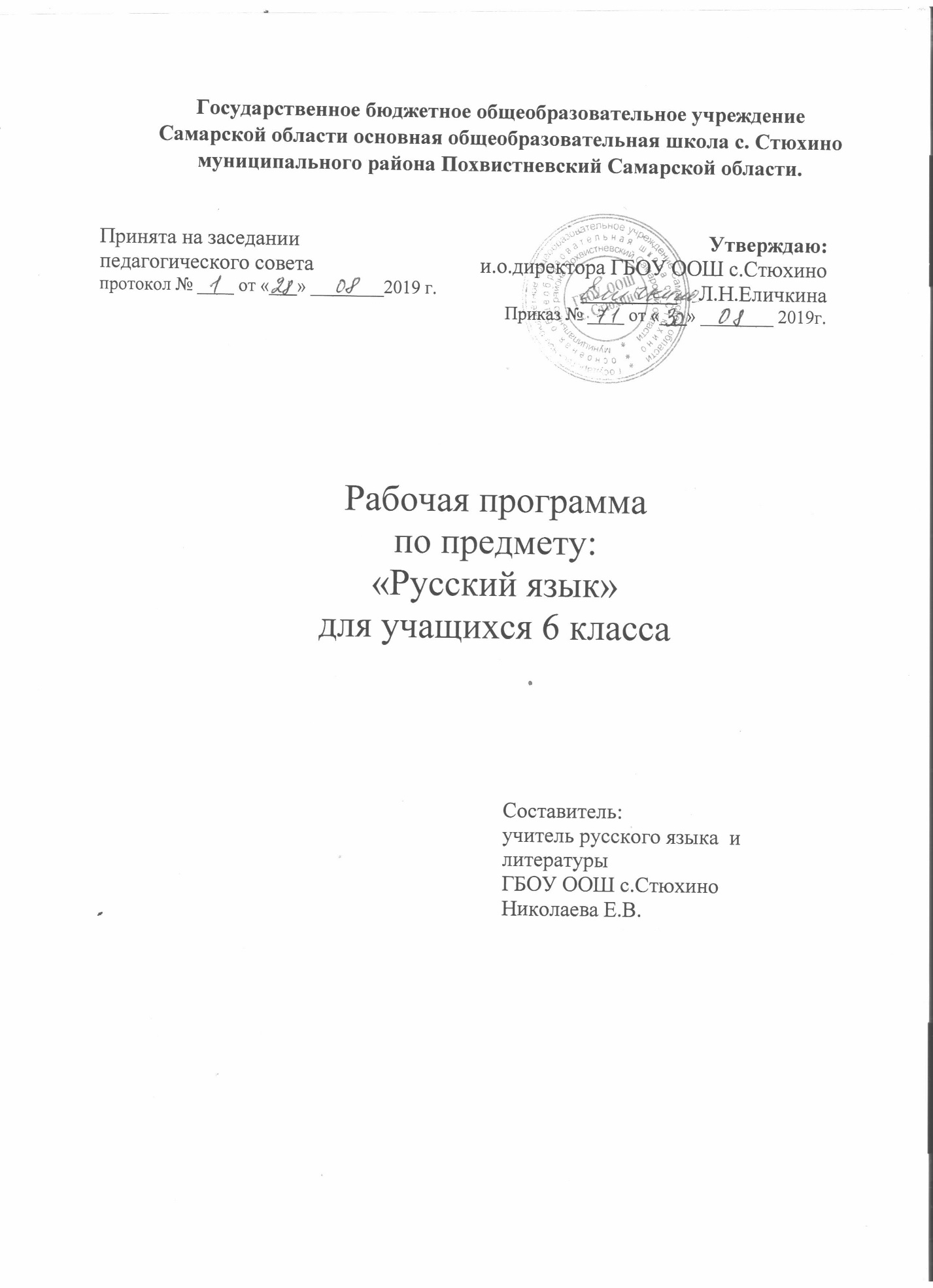 Пояснительная запискаНормативная база преподавания предметаРабочая программа по русскому языку для 6 класса составлена на основании следующих нормативно-правовых документов:Федерального государственного стандарта (начального общего образования, основного общего образования, среднего (полного) общего образования) по русскому языку, утвержденного приказом Минобразования России от 5 марта  2016  г. № 1089Регионального базисного учебного плана общеобразовательных учреждений Самарской области (приказ Министерства образования и науки Самарской области от 04 апреля 2017 года к № 55-од)Учебного плана ГБОУ ООШ с.Стюхино на  учебный годПримерной программы (начального общего образования, основного общего образования, среднего (полного) общего образования) по русскому языкуУчебника: Русский язык. 6 класс. Учеб. для общеобразоват. учреждений. В 2 ч. / Т.А. Ладыженской, М.Т.Баранова, Л.А.Тростенцовой и др. – 2-е изд. – М.: Просвещение, 2017.3 .Цели и задачи, реализуемые рабочей программойМесто учебного предмета в решении общих целей и задачНа изучение предмета отводится 6 часов в неделю, итого 204 часа за учебный год.Цели обученияИзучение русского языка в основной школе направлено на достижение следующих целей:воспитание гражданственности и патриотизма, любви к русскому языку , сознательного отношения к языку как духовной ценности, средству общения и получения знаний в различных сферах человеческой деятельности;развитию речевой и мыслительной деятельности, коммуникативных умений и навыков, обеспечивающих свободное владение русским литературным языком в разных сферах и ситуациях общения; готовности и способности к речевому взаимодействию и взаимопониманию; потребности в речевом самосовершенствовании;освоение знаний о русском языке, его устройстве и функционировании в различных сферах и ситуациях общения, стилистических ресурсах, основных нормах русского литературного языка и речевого этикета; обогащение словарного запаса и расширение круга используемых грамматических средств;формирование умений опознавать, анализировать, классифицировать языковые факты, оценивать их с точки зрения нормативности, соответствия сфере и ситуации общения, осуществлять информационный поиск, извлекать и преобразовывать необходимую информацию;применение полученных знаний и умений в собственной речевой практике. Данные цели обусловливают решение следующих задач:• обеспечение соответствия основной образовательной программы требованиям ФГОС;обеспечение преемственности начального общего, основного общего, среднего (полного) общего образования;• установление требований: к воспитанию и социализации обучающихся как части образовательной программы, к соответствующему усилению воспитательного потенциала школы, к обеспечению индивидуального психолого-педагогического сопровождения каждого обучающегося;• обеспечение эффективного сочетания урочных и внеурочных форм организации образовательного процесса;• организация интеллектуальных и творческих соревнований, научно-технического творчества, проектной и учебно-исследовательской деятельности;• сохранение и укрепление физического, психологического и социального здоровья обучающихся, обеспечение их безопасности; Формирование прочных орфографических и пунктуационных умений и навыков, овладение нормами русского литературного языка и обогащение словарного запаса и грамматического строя речи учащихся.В основе реализации основной образовательной программы лежит системно-деятельностный подход, который предполагает:• воспитание и развитие личности, отвечающей требованиям современного общества;• формирование соответствующей целям общего образования социальной среды развития обучающихся, переход к стратегии социального проектирования и конструирования;• ориентацию на достижение основного результата образования — развитие на основе освоения универсальных учебных действий, познания и освоения мира личности обучающегося, его активной учебно-познавательной деятельности;• признание решающей роли содержания образования в достижении целей личностного и социального развития обучающихся;• учет индивидуальных возрастных, психологических и физиологических особенностей обучающихся при построении образовательного процесса и определении образовательно-воспитательных целей и путей их достижения;Общая характеристика учебного предметаРусский язык — это родной язык русского народа, государственный язык Российской Федерации; средство межнационального общения, консолидации и единения народов России; основа формирования гражданской идентичности и толерантности в поликультурном обществе.Метапредметные образовательные функции родного языка определяют универсальный, обобщающий характер воздействия предмета «Русский (родной) язык» на формирование личности ребенка в процессе его обучения в школе. Русский (родной) язык является основой развития мышления, воображения, интеллектуальных и творческих способностей учащихся; основой самореализации личности, развития способности к самостоятельному усвоению новых знаний и умений, включая организацию учебной деятельности. Родной язык является средством приобщения к духовному богатству русской культуры и литературы, основным каналом социализации личности, приобщения ее к культурно-историческому опыту человечества. Будучи формой хранения и усвоения различных знаний, русский язык неразрывно связан со всеми школьными предметами, влияет на качество их усвоения, а в дальнейшем на качество овладения профессиональными навыками. Умение общаться, добиваться успеха в процессе коммуникации, высокая социальная и профессиональная активность являются теми характеристиками личности, которые во многом определяют достижения человека практически во всех областях жизни, способствуют его социальной адаптации к изменяющимся условиям современного мира. Родной язык является основой формирования этических норм поведения ребенка в разных жизненных ситуациях, развития способности давать аргументированную оценку поступкам с позиций моральных норм.Содержание курса русского (родного) языка в основной школе обусловлено общей нацеленностью образовательного процесса на достижение метапредметных и предметных целей обучения, что возможно на основе компетентностного подхода, который обеспечивает формирование и развитие коммуникативной, языковой и лингвистической (языковедческой) и культуроведческой компетенций.Коммуникативная компетенция предполагает овладение видами речевой деятельности и основами культуры устной и письменной речи, базовыми умениями и навыками использования языка в жизненно важных для данного возраста сферах и ситуациях общения. Коммуникативная компетентность проявляется в умении определять цели коммуникации, оценивать речевую ситуацию, учитывать намерения и способы коммуникации партнера, выбирать адекватные стратегии коммуникации, быть готовым к осмысленному изменению собственного речевого поведения.Языковая и лингвистическая (языковедческая) компетенции формируются на основе овладения необходимыми знаниями о языке как знаковой системе и общественном явлении, его устройстве, развитии и функционировании; освоения основных норм русского литературного языка; обогащения словарного запаса и грамматического строя речи учащихся; формирования способности к анализу и оценке языковых явлений и фактов, необходимых знаний о лингвистике как науке, ее основных разделах и базовых понятиях; умения пользоваться различными видами лингвистических словарей.Культуроведческая компетенция предполагает осознание родного языка как формы выражения национальной культуры, понимание взаимосвязи языка и истории народа, национально-культурной специфики русского языка, освоение норм русского речевого этикета, культуры межнационального общения; способность объяснять значения слов с национально-культурным компонентом.В программе реализован коммуникативно-деятельностный подход, предполагающий предъявление материала не только в знаниевой, но и в деятельностной форме. Личностные, метапредметные, предметные результатыЛичностными результатами являются:1) понимание русского языка как одной из основных национально-культурных ценностей русского народа, определяющей роли родного языка в развитии интеллектуальных, творческих способностей и моральных качеств личности, его значения в процессе получения школьного образования;
2) осознание эстетической ценности русского языка; уважительное отношение к родному языку, гордость за него; потребность сохранить чистоту русского языка как явления национальной культуры; стремление к речевому самосовершенствованию;
3) достаточный объем словарного запаса и усвоенных грамматических средств для свободного выражения мыслей и чувств в процессе речевого общения; способность к самооценке на основе наблюдения за собственной речью.
Метапредметными результатами являются:1) владение всеми видами речевой деятельности:• адекватное понимание информации устного и письменного сообщения (коммуникативной установки, темы текста, основной мысли; основной и дополнительной информации);• владение разными видами чтения (поисковым, просмотровым, ознакомительным, изучающим) текстов разных стилей и жанров;• адекватное восприятие на слух текстов разных стилей и жанров; владение разными видами аудирования (выборочным, ознакомительным, детальным);• способность извлекать информацию из различных источников, включая средства массовой информации, компакт-диски учебного назначения, ресурсы Интернета; • свободно пользоваться словарями различных типов, справочной литературой, в том числе и на электронных носителях;• овладение приемами отбора и систематизации материала на определенную тему; умение вести самостоятельный поиск информации; способность к преобразованию, сохранению и передаче информации, полученной в результате чтения или аудирования;• умение сопоставлять и сравнивать речевые высказывания с точки зрения их содержания, стилистических особенностей и использованных языковых средств;
• способность определять цели предстоящей учебной деятельности (индивидуальной и коллективной), последовательность действий, оценивать достигнутые результаты и адекватно формулировать их в устной и письменной форме;• умение воспроизводить прослушанный или прочитанный текст с заданной степенью свернутости (план, пересказ, конспект, аннотация);• умение создавать устные и письменные тексты разных типов, стилей речи и жанров с учетом замысла, адресата и ситуации общения;• способность свободно, правильно излагать свои мысли в устной и письменной форме, соблюдать нормы построения текста (логичность, последовательность, связность, соответствие теме и др.); адекватно выражать свое отношение к фактам и явлениям окружающей действительности, к прочитанному, услышанному, увиденному;• владение различными видами монолога (повествование, описание, рассуждение; сочетание разных видов монолога) и диалога (этикетный, диалог-расспрос, диалог-побуждение, диалог — обмен мнениями и др.; сочетание разных видов диалога);• соблюдение в практике речевого общения основных орфоэпических, лексических, грамматических, стилистических норм современного русского литературного языка; соблюдение основных правил орфографии и пунктуации в процессе письменного общения;• способность участвовать в речевом общении, соблюдая нормы речевого этикета; адекватно использовать жесты, мимику в процессе речевого общения;• способность осуществлять речевой самоконтроль в процессе учебной деятельности и в повседневной практике речевого общения; способность оценивать свою речь с точки зрения ее содержания, языкового оформления; умение находить грамматические и речевые ошибки, недочеты, исправлять их; совершенствовать и редактировать собственные тексты;• умение выступать перед аудиторией сверстников с небольшими сообщениями, докладом, рефератом; участие в спорах, обсуждениях актуальных тем с использованием различных средств аргументации;2) применение приобретенных знаний, умений и навыков в повседневной жизни; способность использовать родной язык как средство получения знаний по другим учебным предметам; применение полученных знаний, умений и навыков анализа языковых явлений на межпредметном уровне (на уроках иностранного языка, литературы и др.);3) коммуникативно целесообразное взаимодействие с окружающими людьми в процессе речевого общения, совместного выполнения какого-либо задания, участия в спорах, обсуждениях актуальных тем; овладение национально-культурными нормами речевого поведения в различных ситуациях формального и неформального межличностного и межкультурного общения.
Предметными результатами являются:1) представление об основных функциях языка, о роли русского языка как национального языка русского народа, как государственного языка Российской Федерации и языка межнационального общения, о связи языка и культуры народа, о роли родного языка в жизни человека и общества;2) понимание места родного языка в системе гуманитарных наук и его роли в образовании в целом;3) усвоение основ научных знаний о родном языке; понимание взаимосвязи его уровней и единиц;4) освоение базовых понятий лингвистики: лингвистика и ее основные разделы; язык и речь, речевое общение, речь устная и письменная; монолог, диалог и их виды; ситуация речевого общения; разговорная речь, научный, публицистический, официально-деловой стили, язык художественной литературы; жанры научного, публицистического, официально-делового стилей и разговорной речи; функционально-смысловые типы речи (повествование, описание, рассуждение); текст, типы текста; основные единицы языка, их признаки и особенности употребления в речи;5) овладение основными стилистическими ресурсами лексики и фразеологии русского языка, основными нормами русского литературного языка (орфоэпическими, лексическими, грамматическими, орфографическими, пунктуационными), нормами речевого этикета и использование их в своей речевой практике при создании устных и письменных высказываний;6) опознавание и анализ основных единиц языка, грамматических категорий языка, уместное употребление языковых единиц адекватно ситуации речевого общения;7) проведение различных видов анализа слова (фонетический, морфемный, словообразовательный, лексический, морфологический), синтаксического анализа словосочетания и предложения, многоаспектного анализа текста с точки зрения его основных признаков и структуры, принадлежности к 
определенным функциональным разновидностям языка, особенностей языкового оформления, использования выразительных средств языка;8) понимание коммуникативно-эстетических возможностей лексической и грамматической синонимии и использование их в собственной речевой практике;
9) осознание эстетической функции родного языка, способность оценивать эстетическую сторону речевого высказывания при анализе текстов художественной литературы. 3. Требования к уровню подготовки учащихся, обучающихся по данной программеУчащиеся должны знать:Обучающиеся 6 класса должны знать определения основных изучаемых языковых единиц, речеведческих понятий, орфографических и пунктуационных правил, обосновывать свои ответы, приводя нужные примеры.К концу 6 класса обучающиеся должны овладеть следующими умениями и навыками: производить словообразовательный, морфологический разборы слова, синтаксический разбор предложения, с помощью толкового словаря выяснять нормы употребления слова, соблюдать нормы литературного языка в пределах изученного материала. По орфографии: находить в словах изученные орфограммы, обосновывать их выбор, правильно писать слова с непроверяемыми орфограммами.По пунктуации: уметь расставлять знаки препинания, обосновывать свой выбор.По связной речи: составлять сложный план, подробно, сжато и выборочно излагать повествовательные тексты с элементами описания помещения и пейзажа, собирать и систематизировать материал к сочинению с учётом темы и основной мысли; описывать помещение, пейзаж, составлять рассказ на основе услышанного и по воображению; совершенствовать содержание и языковое оформление текста.Уметь чётко и правильно отвечать на вопросы по пройденному материалу, выступать по заданной теме.Уметь выразительно читать письменный текст.Учащиеся должны уметь: Аудированиепонимать основное содержание небольшого по объему научно-учебного и художественного текста, вопринимаемого на слух;выделять основную мысль, структурные части исходного текста;фонетика и графикавыделять в слове звуки речи; давать им фонетическую характеристику;различать ударные и безударные слоги;не смешивать звуки и буквы;свободно пользоваться алфавитом, работая со словарями;разбирать слова фонетически;орфоэпияправильно произносить гласные, согласные и их сочетания в составе слова;опознавать звукопись как поэтическое средство;использовать логическое ударение для усиления выразительности речи;разбирать орфоэпически слова;работать с орфоэпическим словарем;лексикаупотреблять слова в соответствии с их лексическим значением;толковать лексическое значение известных слов и подбирать к словам синонимы и антонимы;опознавать эпитеты, метафоры, олицетворения как средство выразительности речи;пользоваться толковым словарем;словообразованиевыделять морфемы на основе смыслового и словообразовательного анализа слова( в словах несложной структуры);подбирать однокоренные слова с учетом значения слов;по типичным суффиксам и окончанию определять части речи и их формы;разбирать слова по составу;пользоваться словарем морфемного строения слов;морфологияквалифицировать слово как часть речи по вопросу и общему значению;правильно определять грамматические признаки изученных частей речи;образовывать формы изученных частей речи в соответствии с нормами литературного языка;разбирать слово морфологически;синтаксисвыделять словосочетания в предложении;определять главное и зависимое слово;определять вид предложения по цели высказывания, интонации, наличию или отсутствию второстепенных членов предложения, количеству грамматических основ;составлять простые и сложные предложения изученных видов;разбирать простое предложение синтаксически;орфографиянаходить в словах изученные орфограммы, уметь обосновывать их выбор и правильно писать слова с изученными орфограммами;правильно писать слова с непроверяемыми согласными, изученными в 5 классе;пользоваться орфографическим словарём;пунктуациянаходить в предложениях места для постановки знаков препинания;обосновывать выбор знаков препинания;расставлять знаки препинания в предложениях в соответствии с изученными правилами;связная речьопределять тему и основную мысль текста, его стиль;составлять простой план текста;подробно и сжато излагать повествовательные тексты ( в том числе с элементами описания предметов, животных);писать сочинения повествовательного характера;совершенствовать содержание и языковое оформление( в соответствии с изученным языковым материалом).Учащиеся должны использовать приобретенные знания и умения в практической деятельности и повседневной жизни для:осознания роли родного языка в развитии интеллектуальных и творческих способностей личности, значения родного языка в жизни человека и общества;развитие речевой культуры, бережного и сознательного отношения к родному языку;удовлетворения коммуникативных потребностей в учебных, бытовых, социально-культурных ситуациях общения;увеличение словарного запаса, расширения круга используемых грамматических средств, развития способности к самооценке;получения знаний по другим учебным предметам.4.Учебно-тематический планРаспределение учебных часов по разделам программы5.Содержание  учебного курсаЯзык. Речь. Общение.  Русский язык – один из развитых языков мира.Повторение пройденного в 5 классе.Деление текста на части; официально-деловой стиль, его языковые особенности.Лексика и фразеология. Культура речи.Повторение пройденного по лексике в 5 классе. Исконно-русские слова. Заимствованные слова. Общеупотребительные слова. Профессионализмы. Диалектизмы. Жаргонизмы. Нейтральные и стилистически окрашенные слова. Устаревшие слова. Неологизмы.Основные пути пополнения словарного состава русского языка.Фразеология как раздел науки о языке.Сбор и анализ материалов к сочинению: рабочие материалы. Сжатый пересказ исходного текста.Словообразование. Орфография. Культура речи.Повторение пройденного по морфемике в 5 классе. Основные способы образования слов в русском языке. Понятие об этимологии и этимологическом разборе слов. Этимологические словари.Правописание чередующихся гласных о и а в корнях -гор- - -гар-, -кос- -  -кас-. Правописание гласных в корнях пре- и при-, буквы ы и и после приставок на согласные. Правописание соединительных гласных о и е.Описание помещения, структура этого текста, языковые особенности. Систематизация материала к сочинению; сложный план. Выборочный пересказ исходного текста.Морфология. Орфография. Культура речи.Имя существительноеПовторение сведений об имени существительном, полученных в 5 классе.Склонение существительных на -мя. Несклоняемы существительные. Текстообразующая роль существительных. Словообразование имён существительных.Не с существительными. Правописание гласных в суффиксах –ек и –ик; буквы о и е после шипящих и ц в суффиксах –ок (-ек), -онк, -онок. Согласные ч и щ в суффиксе –чик (-щик).Различные сферы употребления устной публичной речи.	Имя прилагательное  Повторение сведений об имени прилагательном в 5 классе. Степени сравнения имен прилагательных. Разряды прилагательных. Морфологический разбор имени прилагательного. НЕ с прилагательными. Буквы О и Е после шипящих и Цв суффиксах прилагательных. Буквы Н и НН в суффиксах прилагательных. Различение на письме суффиксов прилагательных -К- и -СК- . Дефисное и слитное написание сложных прилагательных. Умение правильно образовывать степени сравнения имён прил, соблюдать правильное ударение при образовании степеней сравнения, определять значения суффиксов прил. Умение употреблять в речи прил в переносном значении. Описание природы, структура данного текста, его языковые особенности; описание предметов, находящихся вдали и вблизи. Выборочный пересказ текста с описанием природы. Описание пейзажа по картине. Публичное выступление о произведении народного промысла. 	Имя числительное Имя числительное как часть речи. Простые и составные числительные. Мягкий знак на конце и в середине числительных. Разряды количественных числительных. Числительные, обозначающие целые числа. Дробные числительные. Собирательные числительные. Порядковые числительные. Морфологический разбор имени числительного. Умения правильно употреблять числительные для обозначения дат, правильно употреблять числ двое, трое, оба, обе в сочетании с сущ. Умение выражать приблизительное количество с помощью сочетания кол числ и сущ. Публичное выступление – призыв, его структура, языковые особенности. Пересказ текста с цифровым материалом. 	МестоимениеМестоимение как часть речи. Разряды местоимений. Склонение местоимений. Текстообразующая роль местоимений. Правописание местоимений различных разрядов. Морфологический разбор местоимения. Умение правильно употреблять местоимения в речи, использовать их как средство связи предложений в тексте. Рассказ по воображению, по сюжетным рисункам; строение, языковые особенности данных текстов. Рассуждение как тип речи, строение, языковые особенности. 	Глагол Глагол. Повторение изученного в V классе. Разноспрягаемые глаголы. Глаголы переходные и непереходные. Наклонение глагола. Употребление наклонений. Безличные глаголы. Морфологический разбор глагола. Правописание гласных в суффиксах глаголов. Текстообразующая роль глаголов, словообразование глаголов. Умение употреблять формы различных наклонений глагола,  инфинитив в значении разных наклонений. Рассказ на основе услышанного, его строение, языковые особенности. Пересказ исходного текста от лица какого – либо героя,  рассказ по сюжетным картинкам с включением части готового текста. 	Повторение и систематизация пройденного в 6 классеСочинение на выбранную тему. 6.Календарно-тематическое планирование ( см. Приложение 1)Контрольно-измерительные материалыПеречень учебно-методического обеспечения Используемый учебно-методический комплексАсмолов А.Г. Системно-деятельностный подход к разработке стандартов нового поколения. М.: Педагогика, 2016.Русский язык. 6 класс. Учеб. для общеобразоват. учреждений. В 2 ч. / Т.А. Ладыженской, М.Т.Баранова, Л.А.Тростенцовой и др. – 2-е изд. – М.: Просвещение, 2017.Национальная образовательная инициатива «Наша новая школа»: [Электронный документ]. Режим доступа: http://mon.gov.ru/dok/akt/6591Приоритетный национальный проект «Образование»: [Электронный документ]. Режим доступа: http://mon.gov.ru/pro/pnpoРабочая программа по литературе. 6 класс/Сост. Т.Н. Трунцева. – М.: ВАКО, 2017.Федеральная целевая программа развития образования: [Электронный документ]. Режим доступа: http://mon.gov.ru/press/news/8286Формирование универсальных учебных действий в основной школе: от действия к мысли. Система заданий. Пособие для учителя / Под ред. А. Г. Асмолова. М.: Просвещение, 2016.Сайт «Единое окно доступа к образовательным ресурсам»: [Электронный документ]. Режим доступа: http://window.edu.ruСайт «Каталог единой коллекции цифровых образовательных ресурсов»: [Электронный документ]. Режим доступа: http://school-collection.edu.ru «Каталог электронных образовательных ресурсов Федерального центра»: [Электронный документ]. Режим доступа: http://fcior.edu.ruСайт «Федеральный государственный образовательный стандарт»: [Электронный документ]. Режим доступа: http://standart.edu.ruСайт Министерства образования и науки РФ: [Электронный документ]. Режим доступа: http://old.mon.gov.ruКалендарно - тематическое планированиепо русскому языку для 6 класса к УМК Т.А.Ладыженской и др. (М.: Просвещение), составленное с опорой на материал учебника и требования Федерального государственного образовательного стандарта (ФГОС).Учитель: Николаева Е.В.Количество часов: всего 204 часа; в неделю 6 часов.Плановых контрольных уроков –  7  ч.Планирование составлено на основе примерной Программы основного общего образования и Программы по русскому языку к учебнику для 6 класса общеобразовательной школы авторов Ладыженская Т.А., Баранов М.Т., Тростенцова Л.А. и др. (М.: Просвещение, 2017).Приложение 1Входная контрольная работа в 6 классе
Контрольный диктантВеснаНебо высокое и прозрачное. Легкие белые облачка бегут, исчезают в синеве и опять собираются в облачные цепи.Солнце стоит высоко. Свет и тепло его проникают в самые дальние лесные уголки, будят спящие кусты и деревья. Где появятся первые цветы? На солнечной опушке березового леса? на крутом косогоре над рекой?Береза еще только просыпается, расправляет ветви. Скоро выглянут листики из тугих красноватых почек. Сколько цветов в светлом березовом лесу! Широко открыли лиловые глазки фиалки, цветут сиреневые хохлатки. Это все первоцветы. Они торопятся расцвести до того, как раскроется листва на кустах и деревьях и опустит над ними зеленый полог. А весна и солнце не ждут, подгоняют, торопят. (105 слов.)По Г. Ганейзер.Приложение 2Контрольный диктант за 1 четверть в 6 классеГорицветРанней весной земля одевается в пышный зеленый наряд. Одним из первых пробивается к свету невысокое растеньице. Увидишь его и не обратишь внимания. Потом коснется солнечный луч зеленой травки, и на конце стебля начнет распускаться цветок.Растение преображается. Теперь от него трудно отвести взгляд. Крупный желтый цветок словно горит в траве золотым огоньком. Вот и прозвали его горицветом.Древние греки называли его адонисом. Адонис – полезное растение. С давних времен сельские знахари из листьев и стеблей горицвета готовили лекарство от сердечных болезней. (По Н. Осипову.)Примечание. Сказать о правописании слов горицвет, раннийПриложение 3контрольный Диктант за 2 четверть в 6 классеВы пригласили гостей.Как должен вести себя хозяин, чтобы гостям в его доме было хорошо?Прежде  всего  хозяин  должен  быть  приветливым,  радушно встретить гостя, помочь ему раздеться, пригласить в комнату, занять и развлечь его. Надо заранее подумать не только о том, чем угостить друзей, но и как занять их. Не следует жалеть для гостей книг, марок, игрушек, а также времени, которое вы затратили, чтобы принять их хорошо.Надо быть тактичным. Хозяин должен не замечать случайных промахов гостя, не устраивать таких игр и развлечений, где хозяин будет выглядеть молодцом, а гость – неумехой.Хозяин должен быть ровным и вежливым, не показывать плохого настроения или недовольства чем-нибудь. (По Б. Бушелевой.)Приложение 4контрольный диктант за 3 четверть в 6 классеСудьба белкиБелка лежала в ветвях старой ели в своем гнездышке. Вдруг она услышала в лесу странный шум. Раздавались чьи-то голоса, слышался какой-то гул. С треском упало дерево, а за ним еще несколько деревьев.Белка выглянула из гнезда и посмотрела вниз. К ее дереву подошли два человека. В руках у них что-то блестело. Люди приложили к стволу блестящий предмет. Дерево задрожало, закачалось и стало падать.А белка была уже далеко. Изо всех сил помчалась она в самую глушь леса. Где спрятаться? Начало смеркаться. Белочка приуныла, но вдруг заметила у лесной сторожки птичий домик. Никаких жильцов в нем не было. Лучшей квартиры искать нечего. Белочка свернулась в клубочек, укрылась пушистым хвостиком и уснула.Задания:1. Сделать синтаксический разбор предложения под знаком *  (1-й вариант) и под знаком ** (2-й вариант).2. Сделать морфологический разбор слов ним, несколько (1-й вариант), чьи-то, ее (2-й вариант).3. Сделать фонетический разбор слова её.Приложение 5контрольный Диктант за 4 четверть в 6 классеЗаплаткаУ Бобки были прекрасные брюки темно-защитного цвета. Бобка очень гордился необыкновенными брюками, в них он воображал себя настоящим солдатом.Однажды полез он на деревянный забор, зацепился за гвоздь и порвал брюки. Прибежал домой и стал просить маму зашить их. А мама рассердилась и сказал, что зашивать Бобке ничего не будет.Бобка попросил иголку, нитки и лоскуток зеленой ткани. Из материи вырезал заплатку величиной с небольшой огурец, расправил ее, обвел вокруг заплатки чернильным карандашом и начал пришивать ее к брюкам.Он долго возился, презабавно пыхтел, зато на заплатку любо было посмотреть. Она была пришита ровно, гладко и так крепко, что не отдиралась и зубами.На улице Бобка вертелся во все стороны, чтобы ребята видели, как он зашил брюки.(По Н. Носову.)СодержаниеВсего часов	Количество тестов и контрольных работРазвитие речиЯзык. Речь. Общение. 32-Повторение изученного в 5 классе911Текст  55-Лексика. Культура речи.121-Фразеология. Культура речи.411Словообразование. Орфография. Культура речи.3461Имя существительное2531Имя прилагательное252-Имя числительное182-Местоимение 2532Глагол3161Повторение и систематизация изученного13--Итого204327Контрольные работыИсточникКол-во часовВходная контрольная работаПриложение № 11Диагностическая работа № 1Контрольно-измерительные материалы Русский язык: 6 класс/сост. Н.В. Егорова.- М.: ВАКО,2017 Тест № 61Контрольная работа за 1 четвертьПриложение № 21Контрольная работа за 2 четвертьПриложение № 31Контрольная работа за 3 четвертьПриложение № 41Диагностическая работа № 2Контрольно-измерительные материалы Русский язык: 5 класс/сост. Н.В. Егорова.- М.: ВАКО,2017 Тест № 231Контрольная работа за 4 четвертьПриложение № 51Итого7№Раздел/темыХарактеристика деятельности учащихся, планируемые результатыХарактеристика деятельности учащихся, планируемые результатыДата№Раздел/темыПредметные результаты (ЗУН)Метапредметные результаты (УУД)ДатаЯзык и общение (3 ч)1Водный инструктаж по ТБ. (Р.Р.) Русский язык - один из развитых языков мираНаучиться  понимать высказывания на лингвистическую тему и составлять рассуждение на лингвистическую тему.Личностные: формирование «стартовой» мотивации к изучению нового материала.Познавательные: объяснить языковые явления, процессы, связи и отношения, выявляемые в ходе исследования структуры слова.Регулятивные: самостоятельно выделять и формировать познавательную цель; искать и выделять необходимую информацию.Коммуникативные: слушать и слышать друг друга; с достаточной полнотой и точностью выражать свои мысли в соответствии с задачами и условиями комму2Язык, речь, общениеНаучиться различать  способы передачи мысли, настроения, информацииЛичностные: формирование знания о своей этнической принадлежности, о народах и этнических группах России, освоение национальных ценностей, традиций, культуры.Познавательные: объяснять языковые явления, процессы, связи и отношения, выявляемые в ходе исследования структуры слова.Регулятивные: применять методы информационного поиска, в том числе с помощью компьютерных средств.Коммуникативные: добывать недостающую информацию с помощью вопросов (познавательная инициативность)3 (Р.Р.)Ситуация общенияНаучиться различать виды речи и определять в зависимости от цели высказывания разговорный, научный и художественный стили речи.Личностные: формирование навыков анализа, сопоставления, сравнения.Познавательные: объяснять языковые явления, процессы, связи и отношения, выявляемые в ходе исследования структуры текста.Регулятивные: осознавать самого себя как движущую силу своего научения, свою способность к мобилизации сил и энергии, волевому усилию – к выбору в ситуации мотивационного конфликта, к преодолению препятствий.Коммуникативные: проявлять речевые действия: использовать адекватные языковые средства для отображения в форме речевых высказываний своих чувств, мыслей , побуждений и иных составляющих внутреннего мира.Повторение изученного в 5 классе (9 ч.)4Фонетика. Орфоэпия.Освоить алгоритм проведения фонетического анализа словаЛичностные: формирование познавательного интереса к предмету исследования.Познавательные: объяснять языковые явления, процессы, связи и отношения, выявляемые в ходе исследования структуры слова.Регулятивные: определять новый уровень отношения к самому себе как субъекту деятельности.Коммуникативные: владеть монологической и диалогической формами речи в соответствии с грамматическими и синтаксическими нормами родного языка.5Морфемы в слове. Орфограммы в приставках ив корнях слов.Научиться определять орфограмму по образцу, находить и объяснять орфограммы в разных частях слова ( корень, приставка, суффикс, окончание)Личностные: формирование устойчивой мотивации к исследовательской деятельности (анализу)Познавательные: объяснять языковые явления, процессы, связи и отношения, выявляемые в ходе исследования структуры слова.Регулятивные: формировать ситуацию саморегуляции эмоциональных и функциональных состояний, т.е. формировать операциональный опыт.Коммуникативные: устанавливать рабочие отношения, эффективно сотрудничать и способствовать продуктивной кооперации.6(К.Р.) Входная контрольная работаНаучиться определять орфограмму в корне, составлять и использовать алгоритм нахождения и проверки орфограммыЛичностные: формирование мотивации к аналитической деятельности.Познавательные: объяснять языковые явления, процессы, связи и отношения, выявляемые в ходе исследования структуры слова.Регулятивные: формировать ситуацию саморегуляции – рефлексии.Коммуникативные: формировать навыки речевого отображения ( описания, объяснения) содержания действий в форме речевых значений с целью ориентировки.7Части речиНаучиться производить устный и письменный морфологический разбор слова, анализировать текст.Личностные: формирование устойчивой мотивации к самостоятельной и коллективной аналитической деятельности.Познавательные: объяснять языковые явления, процессы, связи и отношения, выявляемые в ходе выполнения морфологического разбора слова, анализа текста.Регулятивные: осознавать самого себя как движущуюся силу своего научения,способность к мобилизации сил и энергии,волевому усилию — к выбору в  ситуации мотивационного конфликта, к преодолению препятствий.Коммуникативные: формировать навыки работы в группах( включая ситуации учебного сотрудничества и проектные формы работы).8Орфограммы в окончаниях словНаучиться определять орфограмму в корне слова, составлять и использовать алгоритм нахождения и проверки орфограммы, подбирать проверочное слово, пользоваться орфографическим словарем.Личностные: формирование устойчивой мотивации к самостоятельной и коллективной аналитической деятельности.Познавательные: объяснять языковые явления, процессы, связи и отношения, выявляемые в ходе исследования состава слова.Регулятивные: осознавать самого себя как движущуюся силу своего научения, свою способность к мобилизации сил и энергии, волевому усилию – к выбору в ситуации мотивационного конфликта, к преодолению препятствий.Коммуникативные: формировать навыки речевых действий: использование адекватных языковых средств для отображения в форме речевых высказываний своих чувств, мыслей, побуждений и иных составляющих внутреннего мира.9СловосочетанияНаучиться применять алгоритм различения словосочетаний от предложений и других конструкцийЛичностные: формирование устойчивой мотивации к обучению.Познавательные: объяснять языковые явления, процессы, связи и отношения, выявляемые в ходе словосочетания.Регулятивные: формировать ситуацию саморегуляции эмоциональных и функциональных состояний, т.е. формировать операциональный опыт.Коммуникативные: устанавливать рабочие отношения, эффективно сотрудничать и способствовать продуктивной кооперации.10Простое предложение. Знаки препинания.Научиться применять правила постановки знаков препинания при однородных членах и обращениях.Личностные: формирование устойчивой мотивации к самостоятельной и коллективной аналитической деятельности.Познавательные: объяснять языковые явления, процессы, связи и отношения, выявляемые в ходе исследования простого предложения  с однородными членами и обращениями.Регулятивные: формировать ситуацию саморегуляции, т.е. операциональный опыт ( учебных знаний и умений); сотрудничества в совместном решении задач.Коммуникативные: формировать навыки работы в группе ( включая ситуации учебного сотрудничества и проектной формы работы).11Сложное предложение. Запятые в сложном предложении. Синтаксический разбор сложного предложения.Научиться определять структуру сложного предложения, применять правила постановки запятой в сложносочиненном предложении с союзом и.Личностные: формирование устойчивой мотивации к самостоятельной и коллективной аналитической  деятельности.Познавательные: объяснять языковые явления, процессы, связи  и отношения, выявляемые в ходе исследования структуры сложного предложения.Регулятивные: осознавать самого себя как движущуюся силу своего научения,свою способность к мобилизации сил и энергии, волевому усилию — к выбору в ситуации мотивационного конфликта, к преодолению препятствий.Коммуникативные: формировать навыки речевых действий: использования адекватных языковых средств для отображения в форме устных и письменных речевых высказываний.12(Р.Р.) Прямая речь. Диалог.Научиться оформлять прямую речь и диалог на письмеЛичностные: формирование устойчивой мотивации к самостоятельной и коллективной аналитической  деятельности.Познавательные: объяснять языковые явления, процессы, связи и отношения, выявляемые в ходе исследования данного правила.Регулятивные: формировать ситуацию саморегуляции, т.е. операциональный опыт ( учебных знаний и умений); сотрудничать в совместном решении задач.Коммуникативные: добывать недостающую информацию с помощью вопросов( познавательная инициативность).Текст (5 ч.)13 (Р.Р.) Текст, его особенности.Научиться определять текст по форме, виду речи, типу речи, выявлять устойчивые разновидности текстов.Личностные: формирование устойчивой мотивации к самостоятельной и коллективной аналитической деятельности.Познавательные: объяснять языковые явления, процессы, связи и отношения, выявляемые в ходе исследования текста.Регулятивные: формировать ситуацию саморегуляции, т. е. операциональный опыт ( учебных знаний и умений), сотрудничать в совместном решении задач.Коммуникативные: добывать недостающую информацию с помощью вопросов (познавательная инициативность).14(Р.Р.) Тема и основная мысль текста. Заглавие текста.Научиться составлять и правильно оформлять простой план текста, подбирать заголовок текста, подбирать заголовок текста.Личностные: формирование устойчивой мотивации  к обучению.Познавательные: объяснять языковые явления, процессы, связи и отношения, выявляемые в ходе исследования текста.Регулятивные: проектировать траектории развития через  включение в новые виды деятельности и формы сотрудничества.Коммуникативные: владеть монологической и диалогической формами речи в соответствии с грамматическими и синтаксическими нормами родного языка.15 (Р.Р.) Начальные и конечные предложения текста.Научиться определять тип речи текста на основе его языковых и композиционных признаков.Личностные: формирование устойчивой мотивации  к обучению.Познавательные: объяснять языковые явления, процессы, связи и отношения, выявляемые в ходе исследования текста.Регулятивные: проектировать траектории развития через  включение в новые виды деятельности и формы сотрудничества.Коммуникативные: владеть монологической и диалогической формами речи в соответствии с грамматическими и синтаксическими нормами родного языка.16(Р.Р.) Ключевые слова. Основные признаки текста.Научиться выделять ключевые слова в тексте разных типов речи.Личностные: формирование устойчивой мотивации к самостоятельной и коллективной аналитической  деятельности.Познавательные: объяснять языковые явления, процессы, связи и отношения, выявляемые в ходе исследования частей речи.Регулятивные: применять методы информационного поиска, в том числе с помощью компьютерных средств.Коммуникативные: формировать навыки работы в группе ( включая ситуации учебного сотрудничества и проектной формы работы).17(Р.Р.) Текст и стили речи. Официально-деловой стиль речи. Научиться составлять текст на основе композиционных и языковых признаков типа и стиля речи.Личностные: формирование устойчивой мотивации к самостоятельной и групповой исследовательской деятельности.Познавательные: объяснять языковые явления, процессы, связи и отношения, выявляемые в ходе исследования и конструирования текста.Регулятивные: проектировать маршрут преодоления затруднений в обучении через включение в новые виды деятельности и формы сотрудничества.Коммуникативные: устанавливать рабочие отношения, эффективно сотрудничать и способствовать продуктивной кооперации.Лексика. Культура речи ( 12ч.)18Слово и его лексическое значениеНаучиться с помощью толкового словаря определять лексическое значение слова, прямое и переносное значения слов, отличать омонимы, и многозначность слова, синонимы, омонимы, антонимыЛичностные: формирование познавательного интереса.Познавательные: объяснять языковые явления, процессы, связи и отношения, выявляемые в ходе исследования  значения слова.Регулятивные: формировать ситуацию саморегуляции, т.е. операциональный опыт( учебных знаний и умений), сотрудничества в совместном решении задач.Коммуникативные:  интегрироваться в группу сверстников и строить продуктивное взаимодействие со сверстниками и взрослыми.19(Р.Р.) Собирание материалов к сочинению по картине А.Герасимова «После дождя»Научиться находить материал для сочинения по картине из словаря синонимов, толкового словаря, справочных материалов, составлять план сочинения-описания картины.Личностные: формирование устойчивой мотивации к самостоятельному и коллективному проектированию.Познавательные: объяснять языковые явления, процессы, связи и отношения, выявляемые в ходе конструирования текста.Регулятивные: определять новый уровень отношения к самому себе как субъекту деятельности.Коммуникативные: представлять конкретное содержание и сообщать его в письменной и устной форме.20Общеупотребительные слова. Профессионализмы.Научиться различать слова общеупотребительные и необщеупотребительные.Личностные: формирование познавательного интереса, устойчивой мотивации к самостоятельному и коллективному исследованию текста.Познавательные: объяснять языковые явления, процессы, связи и отношения, выявляемые в ходе исследования текста.Регулятивные: проектировать траектории различия через включение в новые виды деятельности и формы сотрудничества.Коммуникативные: установить рабочие отношения, эффективно сотрудничать и способствовать продуктивной кооперации.21ДиалектизмыНаучиться определять диалектизмы в тексте, формировать навыки лингвистического конструирования, лингвистического описания, лингвистического описания.Личностные: формирование устойчивой мотивации  к обучению.Познавательные: объяснять языковые явления, процессы, связи и отношения, выявляемые в ходе исследования текста с точки зрения его лексического состава. Регулятивные: применять методы информационного поиска, в том числе с помощью компьютерных средств.Коммуникативные: формировать навыки работы в группе. 22Исконно русские и заимствованные словаНаучиться различать лексику исконно русскую и заимствованную, составлять текст лингвистического описания по алгоритму выполнения задачи.Личностные: формирование устойчивой мотивации к обучению, изучению и закреплению нового.Познавательные:  объяснять языковые явления, процессы, связи и отношения, выявляемые в ходе исследования лексического состава слова.Регулятивные: применять методы информационного поиска, в том числе с помощью компьютерных средств.Коммуникативные: формировать навыки работы в группе ( включая ситуации учебного сотрудничества и проектной формы работы).23НеологизмыНаучиться определять неологизмы в тексте художественной литературы, публицистических текстахЛичностные: формирование навыков интеграции индивидуального и коллективного конструирования в ходе решения общей задачи.Познавательные: объяснять языковые явления, процессы, связи и отношения, выявляемые в ходе исследования текста с точки зрения его лексического состава.Регулятивные: проектировать траектории развития через включение в новые виды деятельности и формы сотрудничества.Коммуникативные: устанавливать рабочие отношения, эффективно сотрудничать и способствовать продуктивной кооперации.24Устаревшие словаНаучиться определять устаревшие слова в тексте художественной литературы и объяснять их значение.Личностные: формирование познавательного интереса и устойчивой мотивации к исследовательской деятельности.Познавательные: объяснять языковые явления, процессы, связи и отношения, выявляемые в ходе исследования лексического состава текста.Регулятивные: проектировать траектории развития через включение в новые виды деятельности и формы сотрудничества. Коммуникативные: владеть монологической и диалогической формами речи в соответствии с грамматическими и синтаксическими нормами родного языка. 25СловариНаучиться читать и понимать содержание словарной статьи, определять лексическое значение словаЛичностные: формирование устойчивой мотивации к проблемно-поисковой деятельности.Познавательные: объяснять языковые явления, процессы, связи и отношения, выявляемые в ходе исследования текста.Регулятивные: определять новый уровень отношения к самому себе как субъекту деятельности.Коммуникативные: представлять конкретное содержание и сообщать его в письменной и устной форме.26Составление словарной статьиНаучиться составлять словарную статью, конструировать текст типа речи описание по алгоритму выполнения заданияЛичностные: формирование интереса к творческой деятельности.Познавательные: объяснять языковые явления, процессы, связи и отношения, выявляемые в ходе исследования  при работе над словарной статьей, лингвистическим описанием. Регулятивные: формировать ситуацию саморегуляции.Коммуникативные:  добывать недостающую информацию с помощью вопросов (познавательная инициативность).27ПовторениеНаучиться применять правила написания гласных и согласных в корне и окончании, определять части речи, тему текста, его основную мысль.Личностные: формирование навыков самоанализа и самоконтроля.Познавательные: объяснять языковые явления, процессы, связи и отношения, выявляемые в ходе повторения и обобщения материала.Регулятивные: осознавать самого себя как движущую силу своего научения, свою способность к преодолению препятствий и самокорекции.Коммуникативные: формировать навыки речевых действий: использование адекватных языковых средств для отображения в форме речевых высказываний своих чувств, мыслей, побуждений и иных составляющих внутреннего мира.28-29(К.Р.)   Контрольная работа по теме «Лексика»Научиться применять правила написания гласных и согласных в корне и окончании, определять часть речи, определять тему текста, его основную мысль.Личностные: формирование навыков самоанализа и самоконтроля.Познавательные: объяснять языковые явления, процессы , связи и отношения, выявляемые в ходе повторения и обобщения материала.Регулятивные: осознавать самого себя как движущую силу своего научения, свою способность к преодолению препятствий и самокоррекции.Коммуникативные: формировать навыки речевых действий: использование адекватных языковых средств для отображения в форме речевых высказываний своих чувств, мыслей, побуждений и иных составляющих внутреннего мира.Фразеология. Культура речи (4ч.)30ФразеологизмыНаучиться различать единицы языка, определять, какую роль играют фразеологизмы в русском языке, формировать навыки лингвистического анализа текста с фразеологизмами.Личностные: формирование устойчивой мотивации к интеграции индивидуальной и коллективной учебно-познавательной деятельности.Познавательные: объяснять языковые явления, процессы , связи и отношения, выявляемые в ходе исследования текста с фразеологизмами.Регулятивные: проектировать маршрут преодоления затруднений в обучении через включение в новые виды деятельности и формы сотрудничества.Коммуникативные: устанавливать рабочие отношения, эффективно сотрудничать и способствовать продуктивной кооперации.31 (Р.Р.)Источники фразеологизмовНаучиться составлять текст лингвистического описания по алгоритму выполнения задачи при консультативной помощи учителя.Личностные: формирование устойчивой мотивации к исследовательской деятельности.Познавательные: объяснять языковые явления, процессы , связи и отношения, выявляемые в ходе исследования  и конструирования текста лингвистического описания.Регулятивные: определять новый уровень отношения к самому себе как субъекту деятельности.Коммуникативные: представлять конкретное содержание и сообщать его в письменной и устной форме.32ПовторениеНаучиться определять структуру и значение фразеологизмов, составлять текст с использованием фразеологизмов.Личностные: формирование устойчивого интереса к исследовательской аналитической деятельности.Познавательные: объяснять языковые явления, процессы , связи и отношения, выявляемые в ходе исследования текста.Регулятивные: проектировать маршрут преодоления затруднений в обучении через включение в новые виды деятельности и формы сотрудничества.Коммуникативные: устанавливать рабочие отношения, эффективно сотрудничать и способствовать продуктивной кооперации.33Диагностическая работа № 1Научиться выполнять тестовые задания и производить самопроверку по алгоритму.Личностные: формирование навыков индивидуального и коллективного проектирования в ходе выполнения творческого задания.Познавательные: объяснять языковые явления, процессы , связи и отношения, выявляемые в ходе выполнения тестовых заданий. Регулятивные: применять методы информационного поиска, в том числе с помощью компьютерных средств. Коммуникативные: устанавливать рабочие отношения , эффективно сотрудничать и способствовать продуктивной кооперации.Словообразование. Орфография. Культура речи (34 ч.)34Морфемика и словообразованиеНаучиться выделять состав слова и определять путь (состав) его образования.Личностные: формирование познавательного интереса в ходе проектной деятельности.Познавательные: объяснять языковые явления, процессы , связи и отношения, выявляемые в ходе исследования компрессии текста.Регулятивные: осознавать самого себя как движущуюся силу своего научения, свою способность к преодолению препятствий и самокоррекции.Коммуникативные: использовать адекватные языковые средства для отображения в форме речевых высказываний с помощью планирования, контроля и самооценки.35(Р.Р.) Описание помещенияНаучиться составлять план текста-описания помещения, определять композиционные и языковые признаки типа речи.Личностные: формирование навыков составления алгоритма выполнения задачи.Познавательные: объяснять языковые явления, процессы , связи и отношения, выявляемые в ходе исследования текста.Регулятивные: проектировать маршрут преодоления затруднений в обучении через включение в новые виды деятельности и формы сотрудничества.Коммуникативные: формировать навыки работы в группе(включая ситуации учебного сотрудничества и проектной формы деятельности).36-37Основные способы образования слов в русском языкеНаучиться определять способ образования словаЛичностные: формирование навыков организации и анализа своей деятельности в составе группы.Познавательные: объяснять языковые явления, процессы , связи и отношения, выявляемые в ходе исследования структуры слова.Регулятивные: осознавать самого себя как движущуюся силу своего научения, свою способность к преодолению препятствий и самокоррекции.Коммуникативные: использовать адекватные языковые средства для отображения в форме речевых высказываний с целью планирования, контроля и самооценки.38Повторение по теме «Словообразование»Научиться проектировать индивидуальный маршрут восполнения проблемных зон в изученной теме при помощи средств самодиагностики результатов.Личностные: формирование навыков организации и анализа своей деятельности в составе группы.Познавательные: объяснять языковые явления, процессы , связи и отношения, выявляемые в ходе выполнения самостоятельной работы.Регулятивные: проектировать маршрут преодоления затруднений в обучении через включение в новые виды деятельности и формы сотрудничества.Коммуникативные: устанавливать рабочие отношения, эффективно сотрудничать и способствовать продуктивной кооперации.39-40Этимология словНаучиться работать со словарем.Личностные: формирование устойчивой мотивации к обучению на основе алгоритма выполнения задачи.Познавательные: проектировать маршрут преодоления затруднений в обучении через включение в новые виды деятельности и формы сотрудничества.Регулятивные: осознавать самого себя как движущую силу своего научения, свою способность к преодолению препятствий и самокоррекции.Коммуникативные: управлять поведением партнера ( контроль, коррекция, оценка действия партнера, умение убеждать).41(Р.Р.) Систематизация материалов к сочинению.  Сложный план.Научиться  находить и выделять языковые и композиционные особенности текста-описания, находить сказуемое в предложении.Личностные: формирование устойчивой мотиввации к обучению на основе алгоритма выполнения задачи.Познавательные: объяснять языковые явления, процессы , связи и отношения, выявляемые в ходе конструирования текста-описания.Регулятивные: осознавать самого себя как движущую силу своего научения, свою способность к преодолению препятствий и самокоррекции.Коммуникативные: управлять поведением партнера ( контроль, коррекция, оценка действия партнера, умение убеждать)42-43 (Р.Р.) Написание сочинения (описание помещения)Научиться воспроизводить приобретенные знания, навыки в конкретной деятельности.Личностные: формирование навыка самоанализа и самоконтроля.Познавательные: объяснять языковые явления, процессы, связи и отношения, выявляемые в ходе работы над ошибками.Регулятивные: осознать самого себя как движущуюся силу своего научения, свою способность к преодолению препятствий и самокоррекции.Коммуникативные: формировать речевые действия: использовать адекватные языковые средства для отображения в форме речевых высказываний с целью планирования, контроля и самооценки.44-45Буквы а и о в корне -кас- кос-Научиться  объяснять правописание гласных в корне -кос-кас-Личностные: формирование устойчивой мотивации к обучению на основе алгоритма выполнения задачи.Познавательные: объяснять языковые явления, процессы, связи и отношения, выявляемые в ходе исследования структуры слова.Регулятивные: осознать самого себя как движущуюся силу своего научения, свою способность к преодолению препятствий и самокоррекции.Коммуникативные: использовать  адекватные языковые средства для отображения в форме речевых высказываний с целью планирования, контроля и самооценки.46-47Буквы  а и о в корне -гор-гар-Научиться объяснять правописание гласных в корне -гор-гар-Личностные: формирование устойчивой мотивации  к обучению.Познавательные: объяснять языковые явления, процессы, связи и отношения, выявляемые в ходе исследования структуры слова.Регулятивные: проектировать траектории развития через  включение в новые виды деятельности и формы сотрудничества.Коммуникативные: владеть монологической и диалогической формами речи в соответствии с грамматическими и синтаксическими нормами родного языка.48-49Буквы а и о в корне -зар-зор-Научиться объяснять правописание гласных в корне -зар-зор-Личностные: формирование навыков индивидуальной и коллективной исследовательской деятельности.Познавательные:  объяснять языковые явления, процессы, связи и отношения, выявляемые в ходе исследования структуры, содержания и значения слова, предложения, текста.Регулятивные:  самостоятельно выделять и формулировать познавательную цель, искать и выделять  необходимую информацию.Коммуникативные: управлять поведением партнера ( контроль, коррекция, оценка действия партнера, умение убеждать).50-51ПовторениеНаучиться  применять правила проверки написания гласных в корнях с чередованием, составлять индивидуальный маршрут восполнения проблемных зон в изученных темах.Личностные: формирование навыков индивидуальной и коллективной исследовательской деятельности.Познавательные: объяснять языковые явления, процессы, связи и отношения, выявляемые в ходе исследования структуры, содержания и значения слова, предложения, текста.Регулятивные: самостоятельно выделять и формулировать необходимую информацию.Коммуникативные: слушать и слышать друг друга, с достаточной полнотой и точностью выражать свои мысли в соответствии с задачами и условиями коммуникации.52-53Контрольная работа за 1 четвертьНаучиться применять правила проверки написания гласных в корнях с чередованием, составлять индивидуальный маршрут восполнения проблемных зон в изученных темах.Личностные: формирование устойчивой мотивации к  обучению на основе алгоритма выполнения задачи.Познавательные: объяснять языковые явления, процессы, связи и отношения, выявляемые в ходе проектирования индивидуального маршрута восполнения проблемных зон в изученой  теме.Регулятивные: осознать самого себя как движущуюся силу своего научения, свою способность к преодолению препятствий и самокоррекции.Коммуникативные: использовать адекватные языковые средства для отображения в форме речевых высказываний с целью планирования, контроля и самооценки.54-55Буквы ы и и после приставокНаучиться применять правило написания букв ы и и после приставок.Личностные: формирование навыков индивидуальной и коллективной исследовательской деятельности на основе алгоритма.Познавательные: объяснять языковые явления, процессы, связи и отношения, выявляемые в ходе исследования языковых единиц.Регулятивные: проектировать маршрут преодоления затруднений в обучении через включение в новые виды деятельности и формы сотрудничества.Коммуникативные: формировать навыки учебного сотрудничества в ходе индивидуальной и групповой работы.56-57-58-59Гласные  в приставках -пре-при-Научиться применять правило написания букв ы и и после приставок при анализе лексических единиц.Личностные: формирование устойчивой мотивации к изучению и закреплению нового.Познавательные: объяснять языковые явления, процессы, связи и отношения, выявляемые в ходе исследования и конструирования слов с приставками  пре- и -при.Регулятивные: проектировать маршрут преодоления затруднений в обучении через включение в новые виды деятельности и формы сотрудничества.Коммуникативные: управлять поведением партнера( контроль, коррекция, оценка действия партнера, умение убеждать).60 - 61Контрольная работа и ее анализНаучиться проектировать и реализовывать индивидуальный маршрут восполнения проблемных зон в изученной теме.Личностные: формирование устойчивого интереса к творческой деятельности, проявление креативных способностей.Познавательные: объяснять языковые явления, процессы, связи и отношения, выявляемые в ходе проектирования индивидуального маршрута восполнения проблемных зон в изученной теме.Регулятивные: осознать самого себя как движущую силу своего научения, свою способность к преодолению препятствий и самокоррекции.Коммуникативные: организовать и планировать учебное сотрудничество с учителем и сверстниками.62- 63Соединительные гласные о и е в сложных словахНаучиться реализовывать алгоритм написания соединительных гласных о и е в сложных словах.Личностные: формирование устойчивой мотивации к  обучению на основе алгоритма выполнения задачи.Познавательные: объяснять языковые явления, процессы, связи и отношения, выявляемые в ходе исследования и конструирования текста.Регулятивные: проектировать маршрут преодоления затруднений в обучении через включение в новые виды деятельности и формы сотрудничества.Коммуникативные: владеть монологической и диалогической формами речи в соответствии с грамматическими нормами родного языка.64Сложносокращенные словаНаучиться реализовывать алгоритм конструирования и написания сложносокращенных слов.Личностные: формирование навыков индивидуальной и коллективной исследовательской деятельности на основе алгоритма решения задачи.Познавательные:  объяснять языковые явления, процессы, связи и отношения, выявляемые в ходе исследования текста и конструирования сложносокращенных слов.Регулятивные: проектировать траектории развития через включение в новые виды деятельности и формы сотрудничества.Коммуникативные: владеть монологической и диалогической формами речи в соответствии с грамматическими и синтаксическими нормами родного языка.65-66(Р.Р.) Сочинение-описание по картине Т.Яблонской «Утро».Научиться составлять план к сочинению-описанию картины.Личностные: формирование устойчивой мотивации к  обучению на основе алгоритма выполнения задачи.Познавательные: объяснять языковые явления, процессы, связи и отношения, выявляемые в ходе исследования и конструирования текста.Регулятивные: проектировать маршрут преодоления затруднений в обучении через включение в новые виды деятельности и формы сотрудничества.Коммуникативные: владеть монологической и диалогической формами речи в соответствии с грамматическими нормами родного языка.67ПовторениеНаучиться проводить работу над речевыми и грамматическими ошибками с использованием алгоритма выполнения задачи.Личностные: формирование навыков творческого конструирования по алгоритму.Познавательные: объяснять языковые явления, процессы, связи и отношения, выявляемые в ходе выполнения работы над ошибками.Регулятивные: осознавать самого себя как движущуюся силу своего научения, свою способность к преодолению препятствий и самокоррекции.Коммуникативные: организовать и планировать учебное сотрудничество с учителем и сверстниками.Имя существительное ( 25ч.)68-69Имя существительное как часть речиНаучиться выявлять грамматические признаки имени существительного по алгоритму выполнения лингвистической задачи.Личностные: формирование навыков индивидуальной и коллективной исследовательской деятельности на основе алгоритма решения задачи.Познавательные: объяснять языковые явления, процессы, связи и отношения, выявляемые в ходе решения лингвистической задачи.Регулятивные: проектировать траектории развития через включение в новые виды деятельности и формы сотрудничества.Коммуникативные: владеть монологической и диалогическими формами речи в соответствии с грамматическими и синтаксическими нормами родного языка.70 - 71Разносклоняемые имена существительныеНаучиться изменять по падежам разносклоняемые имена существительные.Личностные: формирование устойчивой мотивации  к обучению.Познавательные: объяснять языковые явления, процессы, связи и отношения, выявляемые в ходе исследования имени существительного.Регулятивные: осознавать самого себя как движущуюся силу своего научения, свою способность к преодолению препятствий и самокоррекции.Коммуникативные: владеть монологической и диалогической формами речи в соответствии с грамматическими и синтаксическими нормами родного языка.72-73Буквы е в суффиксе –ен- существительных на –мяНаучиться применять правила написания буквы е в суффиксе –ен- существительных на –мя..Личностные:  формирование навыков индивидуальной и коллективной исследовательской деятельности на основе алгоритма.Познавательные: объяснять языковые явления, процессы, связи и отношения, выявляемые в ходе исследования структуры словаРегулятивные: проектировать траектории развития через включение в новые виды деятельности и формы сотрудничества.Коммуникативные: владеть монологической и диалогической формами речи в соответствии с грамматическими и синтаксическими нормами родного языка.74Несклоняемые имена существительныеНаучиться определять род несклоняемых имен существительных, составлять с ними словосочетания.Личностные: формирование навыков индивидуальной и коллективной исследовательской деятельности на основе алгоритма выполнения лингвистической задачи.Познавательные: объяснять языковые явления, процессы, связи и отношения, выявляемые в ходе конструирования словосочетаний.Регулятивные: проектировать маршрут преодоления затруднений в обучении через включение в новые виды деятельности и формы сотрудничества.Коммуникативные: формировать навыки работы в группе ( включая ситуации учебного сотрудничества и проектной формы работы).75Род несклоняемых имен существительныхНаучиться находить и выделять языковые и композиционные особенности текста-описания.Личностные: формирование  устойчивой мотивации к обучению на основе алгоритма выполнения задачи.Познавательные: объяснять языковые явления, процессы, связи и отношения, выявляемые в ходе конструирования текста-описания.Регулятивные: осознать самого себя как движущуюся силу своего научения, свою способность к преодолению препятствий и самокоррекции.Коммуникативные: управлять поведением партнера ( контроль, коррекция, оценка действия партнера, умение убеждать).76 -77Имена существительные общего родаНаучиться воспроизводить алгоритм конструирования синтаксических единиц с существительными общего рода.Личностные: формирование устойчивой мотивации к изучению нового на основе составленного алгоритма выполнения задания.Познавательные: объяснять языковые явления, процессы, связи и отношения, выявляемые в ходе анализа текстаРегулятивные:  управлять поведением партнера ( контроль, коррекция, оценка действия партнера, умение убеждать).  Коммуникативные: использовать адекватные языковые средства для отображения в форме речевых высказываний с целью планирования, контроля и самооценки.78Морфологический разбор имен существительныхНаучиться применять алгоритм проведения морфологического разбора словаЛичностные: формирование устойчивой мотивации к изучению нового на основе составленного алгоритма выполнения задания.Познавательные: объяснять языковые явления, процессы, связи и отношения, выявляемые в ходе исследования типа речи повествование.Регулятивные: проектировать маршрут преодоления затруднений в обучении через включение в новые виды деятельности и формы сотрудничества.Коммуникативные: формировать навыки учебного сотрудничества в ходе индивидуальной и групповой работы.79 (Р.Р.) Письмо Научиться составлять текст письма по алгоритму выполнения задания.Личностные: формирование устойчивой мотивации к обучению на основе алгоритма выполнения задачи Познавательные: объяснять языковые явления, процессы, связи и отношения, выявляемые в ходе конструирования текста письмаРегулятивные: осознать самого себя как движущуюся силу своего научения, свою способность к преодолению препятствий и самокоррекции.Коммуникативные: использовать адекватные языковые средства для отображения в форме речевых высказываний с целью планирования, контроля и самооценки.80- 81Не с существительнымиНаучиться применять правила написания не с существительнымиЛичностные: формирование устойчивой мотивации к самосовершенствованиюПознавательные: объяснять языковые явления, процессы, связи и отношения, выявляемые в ходе выполнения лингвистической задачи.Регулятивные: проектировать маршрут преодоления затруднений в обучении через включение в новые виды деятельности и формы сотрудничества.Коммуникативные: : объяснять языковые явления, процессы, связи и отношения, выявляемые в ходе анализа текста .82-83(Р. Р.) Сочинение-описание по картине А.Герасимова «После дождя»Научиться составлять текст описания картины с использованием существительных по теме урокаЛичностные: формирование познавательного интереса к индивидуальной и коллективной проектной деятельности в ходе выполнения творческого задания.Познавательные: объяснять языковые явления, процессы, связи и отношения, выявляемые в ходе  исследования и конструирования текст сочинения-описания картины.Регулятивные: проектировать маршрут преодоления затруднений в обучении через включение в новые виды деятельности и формы сотрудничества. Коммуникативные:  владеть монологической и дилогической формами речи в соответствии с грамматическими и синтаксическими нормами родного языка.84Повторение Научиться применять правила изученные в этом разделеЛичностные: формирование устойчивой мотивации к изучению нового на основе составленного алгоритма выполнения задания.Познавательные: объяснять языковые явления, процессы, связи и отношения, выявляемые в ходе самостоятельной работы.Регулятивные: осознать самого себя как движущуюся силу своего научения, свою способность к преодолению препятствий и самокоррекции.Коммуникативные: управлять своим поведением( контроль, самокоррекция, оценка своего действия).85Буквы ч и щ в суффиксе существительных –чик-щик.Научиться применять правила написания букв ч и щ в суффиксе существительных –чик – щик.Личностные: формирование  устойчивой мотивации к изучению и закреплению нового.Познавательные: объяснять языковые явления, процессы, связи и отношения, выявляемые в ходе анализа текста.Регулятивные:  осознать самого себя как движущуюся силу своего научения, свою способность к преодолению препятствий и самокоррекции.Коммуникативные:  использовать адекватные языковые средства для отображения в форме речевых высказываний с целью планирования, контроля и самооценки.86Гласные в суффиксах существительных –ек и -икНаучиться применять правила написания гласных в суффиксах существительных –ек и –ик.Личностные: формирование устойчивой мотивации к самосовершенствованию.Познавательные: объяснять языковые явления, процессы, связи и отношения, выявляемые в ходе конструирования словосочетаний.Регулятивные: проектировать маршрут преодоления затруднений в обучении через включение в новые виды деятельности и формы сотрудничества. Коммуникативные: формировать навыки учебного сотрудничества в ходе индивидуальной и групповой работы.87-88Гласные о и е после шипящих в суффиксах существительныхНаучиться применять правила написания гласных о и е после шипящих в суффиксах существительных. Личностные: формирование устойчивой мотивации к изучению нового на основе составленного алгоритма выполнения задания, формирование навыков анализа.Познавательные: объяснять языковые явления, процессы, связи и отношения, выявляемые в ходе конструирования алгоритма выполнения лингвистической задачи. Регулятивные: осознать самого себя как движущуюся силу своего научения, свою способность к преодолению препятствий и самокоррекции. Коммуникативные: управлять своим поведением( контроль, самокоррекция, оценка своего действия).89-90Повторение по теме « Имя существительное»Научиться составлять темы на заданную тему.Личностные: формирование устойчивого интереса к творческой деятельности, проявления креативных способностей.Познавательные: объяснять языковые явления, процессы, связи и отношения, выявляемые в ходе решения лингвистической задачи.  Регулятивные: проектировать маршрут преодоления затруднений в обучении через включение в новые виды деятельности и формы сотрудничества. Коммуникативные:  использовать адекватные языковые средства для отображения в форме речевых высказываний с целью составления и выполнения алгоритма, творческого задания.91(К.Р.) Контрольная работа за 2 четвертьНаучиться воспроизводить приобретенные знания, навыки в конкретной деятельности.Личностные: формирование навыка самоанализа и самоконтроля.Познавательные: объяснять языковые явления, процессы, связи и отношения, выявляемые в ходе работы над ошибками.Регулятивные: осознать самого себя как движущуюся силу своего научения, свою способность к преодолению препятствий и самокоррекции.Коммуникативные: формировать речевые действия: использовать адекватные языковые средства для отображения в форме речевых высказываний с целью планирования, контроля и самооценки.72(К.Р.) Коррекционная работа контрольной работы за 2 четверть.Научиться анализировать допущенные ошибки, выполнять работу по их предупреждению.Личностные: формирование устойчивой мотивации  к обучению.Познавательные: объяснять языковые явления, процессы, связи и отношения, выявляемые в ходе исследования текста. Регулятивные: проектировать траектории развития через  включение в новые виды деятельности и формы сотрудничества.Коммуникативные: владеть монологической и диалогической формами речи в соответствии с грамматическими и синтаксическими нормами родного языка.Имя прилагательное (25ч.)93Имя прилагательное как часть речиНаучиться отличать прилагательное от других частей речиЛичностные: формирование устойчивой мотивации к изучению и закреплению нового.Познавательные: объяснять языковые явления, процессы, связи и отношения, выявляемые в ходе исследования прилагательного как части речи.Регулятивные: проектировать траектории развития через  включение в новые виды деятельности и формы сотрудничества.Коммуникативные: определять цели и функции участников, способы взаимодействия; планировать общие способы работы; обмениваться знаниями между членами группы для принятия эффективных совместных решений94(Р.Р.) описание природыНаучиться создавать текст-описание, редактировать написанное. Личностные: формирование интереса к творческой деятельности на основе составленного плана, проекта, модели, образа.Познавательные: объяснять языковые явления, процессы, связи и отношения, выявляемые в ходе исследования приемов редактирования текста.Регулятивные: проектировать траектории развития через  включение в новые виды деятельности и формы сотрудничества.Коммуникативные:  использовать адекватные языковые средства для отображения в форме речевых высказываний с целью составления и выполнения алгоритма, творческого задания.95(Р.Р.)Сочинение-описание природыНаучиться составлять текст-описание по алгоритму выполнения творческого задания.Личностные: формирование интереса к творческой деятельности на основе составленного плана, проекта, модели, образа.Познавательные: объяснять языковые явления, процессы, связи и отношения, выявляемые в ходе исследования приемов редактирования текста.Регулятивные: проектировать траектории развития через  включение в новые виды деятельности и формы сотрудничества.Коммуникативные:  использовать адекватные языковые средства для отображения в форме речевых высказываний с целью составления и выполнения алгоритма, творческого задания.96-97Степени сравнения имен прилагательныхНаучиться образовывать степени сравнения имен прилагательных по алгоритму выполнения лингвистической задачи.Личностные: формирование устойчивой мотивации к изучению и закреплению нового.Познавательные: объяснять языковые явления, процессы, связи и отношения, выявляемые в ходе исследования конструирования степеней сравнения прилагательных.Регулятивные:  проектировать траектории развития через  включение в новые виды деятельности и формы сотрудничества.Коммуникативные: формировать навыки учебного сотрудничества в ходе индивидуальной и групповой работы.98-99Разряды имен прилагательных. Качественные прилагательные.Научиться выявлять лексические и грамматические признаки имени прилагательногоЛичностные: формирование устойчивой мотивации к изучению и закреплению нового.Познавательные: объяснять языковые явления, процессы, связи и отношения, выявляемые в ходе исследования части речи.Регулятивные: осознать самого себя как движущуюся силу своего научения, свою способность к преодолению препятствий и самокоррекции. Коммуникативные: использовать адекватные языковые средства для отображения в форме речевых высказываний с целью составления и выполнения алгоритма, творческого задания.100-101Относительные прилагательныеНаучиться отличать относительные прилагательные от других, анализировать текст художественной литературы по алгоритму выполнения задачи.Личностные: формирование устойчивой мотивации к самосовершенствованию.Познавательные: объяснять языковые явления, процессы, связи и отношения, выявляемые в ходе исследования текста.Регулятивные:  осознать самого себя как движущуюся силу своего научения, свою способность к преодолению препятствий и самокоррекции.Коммуникативные: управлять своим поведением( контроль, самокоррекция, оценка своего действия).102Притяжательные прилагательныеНаучиться отличать притяжательные прилагательные от качественных и относительных, составлять презентации теоретического материалаЛичностные: формирование интереса к творческой деятельности на основе составленного плана, проекта, модели, образа.Познавательные: объяснять языковые явления, процессы, связи и отношения, выявляемые в ходе конструирования текста презентации теоретического материала.Регулятивные: проектировать маршрут преодоления затруднений в обучении через включение в новые виды деятельности и формы сотрудничества. Коммуникативные:  использовать адекватные языковые средства для отображения в форме речевых высказываний с целью составления и выполнения алгоритма, творческого задания.103-104Повторение по теме. Зачет. Научиться проектировать  и реализовывать индивидуальный маршрут восполнения проблемных зон в изученной теме и универсальных учебных действий, с нею связанныхЛичностные: формирование устойчивой мотивации к изучению и закреплению нового.Познавательные: объяснять языковые явления, процессы, связи и отношения, выявляемые в ходе проектирования индивидуального маршрута восполнения проблемных зон в изученной теме.Регулятивные: осознать самого себя как движущуюся силу своего научения, свою способность к преодолению препятствий и самокоррекции. Коммуникативные: определять цели и функции участников, способы взаимодействия; планировать общие способы работы; обмениваться знаниями между членами группы для принятия эффективных совместных решений105Морфологический разбор имени прилагательного.Научиться  производить морфологический разбор имен прилагательныхЛичностные: формирование познавательного интереса к изучению нового, способам обобщения и систематизации знаний.Познавательные:  объяснять языковые явления, процессы, связи и отношения, выявляемые в ходе разбора имени прилагательного.Регулятивные: проектировать маршрут преодоления затруднений в обучении через включение в новые виды деятельности и формы сотрудничества. Коммуникативные: формировать навыки учебного сотрудничества в ходе индивидуальной и групповой работы.106-107Не с прилагательнымиНаучиться применять в практико-теоретической деятельности алгоритм определения условий написания не с прилагательными.Личностные: формирование навыков практико-теоретического обобщения.Познавательные: объяснять языковые явления, процессы, связи и отношения, выявляемые в ходе изучения и закрепления материала.Регулятивные: проектировать маршрут преодоления затруднений в обучении через включение в новые виды деятельности и формы сотрудничества.  Коммуникативные: использовать адекватные языковые средства для отображения в форме речевых высказываний с целью составления и выполнения алгоритма, творческого задания.108Буквы е и о после шипящих и ц в суффиксах прилагательныхНаучиться применять правила постановки букв е и о после шипящих и ц в суффиксах прилагательныхЛичностные: формирование устойчивой мотивации к индивидуальной и коллективной творческой деятельности.Познавательные: объяснять языковые явления, процессы, связи и отношения, выявляемые в ходе применения изученного правила.Регулятивные: проектировать маршрут преодоления затруднений в обучении через включение в новые виды деятельности и формы сотрудничества. Коммуникативные: использовать адекватные языковые средства для отображения в форме речевых высказываний с целью составления и выполнения алгоритма, творческого задания.109-110Одна и две буквы н в суффиксах прилагательных.Научиться применять правила написания двух букв н в суффиксах прилагательных.Личностные: формирование устойчивой мотивации к изучению нового на основе составленного алгоритма выполнения задания.Познавательные: объяснять языковые явления, процессы, связи и отношения, выявляемые в ходе исследования структуры и значения слова, выполнения творческого задания.Регулятивные: осознать самого себя как движущуюся силу своего научения, свою способность к преодолению препятствий и само коррекции. Коммуникативные: управлять своим поведением(контроль, самокоррекция, оценка своего действия). 111-112Выборочное изложение по теме «Имя прилагательное»Научиться  вычленять из текста основную информациюЛичностные: формирование устойчивой мотивации к обучению, творческих способностей( конструирования).Познавательные: объяснять языковые явления, процессы, связи и отношения, выявляемые в ходе исследования текста на микротемыРегулятивные: проектировать маршрут преодоления затруднений в обучении через включение в новые виды деятельности и формы сотрудничества.Коммуникативные: использовать адекватные языковые средства для отображения в форме речевых высказываний с целью планирования, контроля и самооценки действия.113Различение на письме суффиксов прилагательных –к- и –ск-Научиться применять правила написания суффиксов прилагательных –ск- и –к-.Личностные: формирование устойчивой мотивации к изучению нового на основе составленного алгоритма выполнения задания.Познавательные: объяснять языковые явления, процессы, связи и отношения, выявляемые в ходе изучения темы. Регулятивные: осознать самого себя как движущуюся силу своего научения, свою способность к преодолению препятствий и само коррекции. Коммуникативные: определять цели и функции участников, способы взаимодействия; планировать общие способы работы; обмениваться знаниями между членами группы для принятия эффективных совместных решений114-115Дефисное и слитное написание сложных прилагательных.Научиться применять правила написания сложных прилагательных.Личностные: формирование устойчивой мотивации к конструированию, творческому самовыражениюПознавательные: объяснять языковые явления, процессы, связи и отношения, выявляемые в ходе конструирования слов, анализа текста.Регулятивные: проектировать маршрут преодоления затруднений в обучении через включение в новые виды деятельности и формы сотрудничества.Коммуникативные: формировать навыки учебного сотрудничества в ходе индивидуальной и групповой работы.116-117(К.Р.) Контрольная работа по теме: «Имя прилагательное» Научиться проектировать и реализовывать индивидуальный маршрут восполнения проблемных зон в изученной теме.Личностные: формирование навыков самоанализа и самоконтроля.Познавательные: объяснять языковые явления, процессы, связи и отношения, выявляемые в ходе исследования контрольной работы.Регулятивные: проектировать маршрут преодоления затруднений в обучении через включение в новые виды деятельности и формы сотрудничества.Коммуникативные: использовать адекватные языковые средства для отображения в форме речевых высказываний с целью планирования, контроля и самооценки действия.Имя числительное (18ч.)118Имя числительное как часть речиНаучиться определять грамматические признаки имени числительногоЛичностные: формирование навыков анализа.Познавательные: объяснять языковые явления, процессы, связи и отношения, выявляемые в ходе лингвистической задачи.Регулятивные:  проектировать маршрут преодоления затруднений в обучении через включение в новые виды деятельности и формы сотрудничества. Коммуникативные: использовать адекватные языковые средства для отображения в форме речевых высказываний с целью планирования, контроля и самооценки действия.119Простые и составные числительныеНаучиться определять простые и составные числительныеЛичностные: формирование познавательного интереса, навыков конструирования.Познавательные:  объяснять языковые явления, процессы, связи и отношения, выявляемые в ходе исследования структуры слова.Регулятивные: проектировать маршрут преодоления затруднений в обучении через включение в новые виды деятельности и формы сотрудничества. Коммуникативные: формировать навыки учебного сотрудничества в ходе индивидуальной и групповой работы. 120-121Мягкий знак на конце и в середине числительныхНаучиться применять правила написания мягкого знака на конце и в середине числительныхЛичностные: формирование устойчивой мотивации к обучению, навыков анализа, творческой инициативности и активности.Познавательные: объяснять языковые явления, процессы, связи и отношения, выявляемые в ходе анализа структуры слова.Регулятивные: осознать самого себя как движущуюся силу своего научения, свою способность к преодолению препятствий и само коррекции. Коммуникативные: управлять своим поведением (контроль, самокоррекция, оценка своего действия).122Порядковые числительныеНаучиться отличать порядковые числительные от числительных других частей речи.Личностные: формирование навыков обобщения и систематизации теоретического материала.Познавательные: объяснять языковые явления, процессы, связи и отношения, выявляемые в ходе составления сравнительной таблицы.Регулятивные: проектировать маршрут преодоления затруднений в обучении через включение в новые виды деятельности и формы сотрудничества. Коммуникативные: использовать адекватные языковые средства для отображения в форме речевых высказываний с целью планирования, контроля и самооценки действия.123-124Разряды количественных числительныхНаучиться дифференцировать разряды по значению количественных числительныхЛичностные: формирование навыков анализа, индивидуального и коллективного проектирования.Познавательные:  объяснять языковые явления, процессы, связи и отношения, выявляемые в ходе исследования и исправления ошибок. Регулятивные: осознать самого себя как движущуюся силу своего научения, свою способность к преодолению препятствий и само коррекции. Коммуникативные: определять цели и функции участников, способы взаимодействия; планировать общие способы работы; обмениваться знаниями между членами группы для принятия эффективных совместных решений125Числительные, обозначающие целые числаНаучиться конструировать синтаксические единицы по алгоритму выполнения языковой задачи.Личностные: формирование навыков индивидуального и коллективного проектирования.Познавательные: объяснять языковые явления, процессы, связи и отношения, выявляемые в ходе конструирования словосочетаний..Регулятивные: проектировать маршрут преодоления затруднений в обучении через включение в новые виды деятельности и формы сотрудничества. Коммуникативные: формировать навыки учебного сотрудничества в ходе индивидуальной и групповой работы.126Дробные числительныеНаучиться применять правило написания, склонения дробных числительных.Личностные: формирование устойчивой мотивации к обучению, развитие креативных способностей в деятельности.Познавательные: объяснять языковые явления, процессы, связи и отношения, выявляемые в ходе конструирования словосочетаний.Регулятивные: проектировать маршрут преодоления затруднений в обучении через включение в новые виды деятельности и формы сотрудничества. Коммуникативные: использовать адекватные языковые средства для отображения в форме речевых высказываний с целью планирования, контроля и самооценки действия.127Собирательные числительныеНаучиться определять и конструировать собирательные числительные.Личностные: формирование устойчивой мотивации к самосовершенствованию.Познавательные: объяснять языковые явления, процессы, связи и отношения, выявляемые работы над словарем.Регулятивные: проектировать маршрут преодоления затруднений в обучении через включение в новые виды деятельности и формы сотрудничества. Коммуникативные: использовать адекватные языковые средства для отображения в форме речевых высказываний с целью планирования, контроля и самооценки действия. 128Морфологический разбор имени числительногоНаучиться  применять знания о морфологических признаках числительного при объяснении их правописания.Личностные: формирование навыков обобщения и систематизации теоретического материала.Познавательные: объяснять языковые явления, процессы, связи и отношения, выявляемые в ходе морфологического разбора числительного.Регулятивные: осознать самого себя как движущуюся силу своего научения, свою способность к преодолению препятствий и само коррекции. Коммуникативные: управлять своим поведением (контроль, самокоррекция, оценка своего действия).129-130Повторение Научиться проектировать и реализовывать индивидуальный маршрут восполнения проблемных зон в изученной теме.Личностные: формирование мотивации к самосовершенствованию, навыков самодиагностики.Познавательные: объяснять языковые явления, процессы, связи и отношения, выявляемые в ходе повторения.Регулятивные: проектировать маршрут преодоления затруднений в обучении через включение в новые виды деятельности и формы сотрудничества. Коммуникативные: формировать навыки учебного сотрудничества в ходе индивидуальной и групповой работы.131-132(Р.Р.) Выступление на тему «Берегите природу!»Научиться составлять текст публичного выступленияЛичностные: формирование устойчивой мотивации к обучению, навыков индивидуального и коллективного проектирования.Познавательные: объяснять языковые явления, процессы, связи и отношения, выявляемые в ходе составления текста.Регулятивные:  проектировать маршрут преодоления затруднений в обучении через включение в новые виды деятельности и формы сотрудничества. Коммуникативные: использовать адекватные языковые средства для отображения в форме речевых высказываний с целью планирования, контроля и самооценки действия.133-134Контрольная работа по теме «Имя числительное»Научиться выявлять проблемные зоны в изученной теме и проектировать способы их выполнения.Личностные: формирование устойчивой мотивации к самосовершенствованиюПознавательные: объяснять языковые явления, процессы, связи и отношения, выявляемые в ходе написания контрольной работы. Регулятивные: осознать самого себя как движущуюся силу своего научения, свою способность к преодолению препятствий и само коррекции. Коммуникативные:  управлять своим поведением (контроль, самокоррекция, оценка своего действия).135Анализ ошибок, допущенных в контрольном диктантеНаучиться выявлять проблемные зоны в изученной теме и проектировать способы их восполнения.Личностные:  формирование навыков обобщения и систематизации теоретического материала.Познавательные: объяснять языковые явления, процессы, связи и отношения, выявляемые в ходе работы над ошибками.Регулятивные:  проектировать маршрут преодоления затруднений в обучении через включение в новые виды деятельности и формы сотрудничества.Коммуникативные: использовать адекватные языковые средства для отображения в форме речевых высказываний с целью планирования, контроля и самооценки действия.Местоимение (25ч.)136Местоимение как часть речиНаучиться отличать местоимения от других частей речиЛичностные: формирование устойчивой мотивации к изучению нового на основе составленного алгоритма выполнения задания.Познавательные: объяснять языковые явления, процессы, связи и отношения, выявляемые в ходе работы с местоимениями.Регулятивные: осознавать самого себя как движущуюся силу своего научения, свою способность к преодолению препятствий и само коррекции. Коммуникативные: определять цели и функции участников, способы взаимодействия; планировать общие способы работы; обмениваться знаниями между членами группы для принятия эффективных совместных решений137-138Личные местоименияНаучиться склонять личные местоимения, определять их род, падеж, роль в предложении.Личностные: формирование устойчивой мотивации к обучению, навыков индивидуального и коллективного проектирования.Познавательные: объяснять языковые явления, процессы, связи и отношения, выявляемые в ходе исследования данного правила.Регулятивные:  проектировать маршрут преодоления затруднений в обучении через включение в новые виды деятельности и формы сотрудничества.Коммуникативные: формировать навыки учебного сотрудничества в ходе индивидуальной и групповой работы.139(Р.Р.) Составление рассказа от первого лицаНаучиться  составлять текст от первого лицаЛичностные: формирование устойчивой мотивации к обучению, навыков анализа, конструирования, проектной работы по алгоритму с перспективой самодиагностики результатов.Познавательные: объяснять языковые явления, процессы, связи и отношения, выявляемые в ходе конструирования текста.Регулятивные: проектировать маршрут преодоления затруднений в обучении через включение в новые виды деятельности и формы сотрудничества.Коммуникативные: устанавливать рабочие отношения, эффективно сотрудничать и способствовать продуктивной кооперации.140Возвратное местоимение себяНаучиться отличать возвратное местоимение от личногоЛичностные: формирование навыков обобщения и систематизации теоретического материала.Познавательные: объяснять языковые явления, процессы, связи и отношения, выявляемые в ходе исследования данного правила.Регулятивные: осознать самого себя как движущуюся силу своего научения, свою способность к преодолению препятствий и само коррекции. Коммуникативные: управлять своим поведением (контроль, самокоррекция, оценка своего действия).141-142Вопросительные и относительные местоименияНаучиться различать вопросительные и относительные местоименияЛичностные: формирование устойчивой мотивации к изучению нового на основе составленного алгоритма выполнения задачиПознавательные: объяснять языковые явления, процессы, связи и отношения, выявляемые в ходе анализа слов, выполнения сравнительного анализа.Регулятивные: осознавать самого себя как движущуюся силу своего научения, свою способность к преодолению препятствий и само коррекции. Коммуникативные: определять цели и функции участников, способы взаимодействия; планировать общие способы работы; обмениваться знаниями между членами группы для принятия эффективных совместных решений.143-144Неопределенные местоименияНаучиться определять вопросительные местоимения, их роль в предложении.Личностные: формирование устойчивой мотивации к обучению, навыков анализа, конструирования, проектной работы по алгоритму с перспективой самодиагностики результатов.Познавательные: объяснять языковые явления, процессы, связи и отношения, выявляемые в ходе морфологического анализа слов.Регулятивные: проектировать маршрут преодоления затруднений в обучении через включение в новые виды деятельности и формы сотрудничества.Коммуникативные: использовать адекватные языковые средства для отображения в форме речевых высказываний с целью планирования, контроля и самооценки действия.145-146Отрицательные местоименияНаучиться применять правило написания  отрицательных местоимений.Личностные: формирование навыков обобщения и систематизации теоретического материала.Познавательные: объяснять языковые явления, процессы, связи и отношения, выявляемые в ходе морфемного анализа слов.Регулятивные: осознавать самого себя как движущуюся силу своего научения, свою способность к преодолению.Коммуникативные: определять цели и функции участников, способы взаимодействия; планировать общие способы работы; обмениваться знаниями между членами группы для принятия эффективных совместных решений147-148Контрольная работа за 3 четвертьНаучиться применять правила написания гласных и согласных в приставках и корнях, владеть терминологией, методами проверки, правильно ставить знаки препинания в простом и сложном предложении.Личностные: формирование навыков самоанализа и самоконтроля.Познавательные: объяснять языковые явления, процессы, связи и отношения, выявляемые в ходе исследования контрольной работы.Регулятивные: проектировать маршрут преодоления затруднений в обучении через включение в новые виды деятельности и формы сотрудничества.Коммуникативные: формировать навыки учебного сотрудничества в ходе индивидуальной и групповой работы.149Притяжательные местоименияНаучиться рассматривать слово с точки зрения его морфологических признаков.Личностные: формирование устойчивой мотивации к самосовершенствованию.Познавательные: объяснять языковые явления, процессы, связи и отношения, выявляемые в ходе исследования морфологических признаков слова.Регулятивные: осознавать самого себя как движущуюся силу своего научения, свою способность к преодолению.Коммуникативные: организовать и планировать учебное сотрудничество с учителем и сверстниками.150-151(Р.Р.) Сочинение - рассуждениеНаучиться создавать текст-рассуждение , использовать средства выразительности в своём сочинении.Личностные: формирование навыков самоанализа и самоконтроля.Познавательные: объяснять языковые явления, процессы, связи и отношения, выявляемые в ходе создания текста-рассуждения.Регулятивные: осознавать самого себя как движущуюся силу своего научения, свою способность к преодолению. Коммуникативные: управлять своим поведением (контроль, самокоррекция, оценка своего действия).152-153Указательные местоименияНаучиться определять грамматические признаки указательного местоименияЛичностные:  формирование навыков к обучению, к самосовершенствованию.Познавательные: объяснять языковые явления, процессы, связи и отношения, выявляемые в ходе исследования существительных на постоянные и непостоянные признаки.Регулятивные: проектировать маршрут преодоления затруднения в обучении через включение в новые виды деятельности.Коммуникативные: формировать навыки учебного сотрудничества в ходе индивидуальной и групповой работы.154Определительные местоименияНаучиться определять определительные местоимения по грамматическим признакамЛичностные: формирование познавательного интереса.Познавательные: объяснять языковые явления, процессы, связи и отношения, выявляемые в ходе исследования текста.Регулятивные: осознавать самого себя как движущуюся силу своего научения, свою способность к преодолению препятствий и самокоррекции.Коммуникативные: организовать и планировать учебное сотрудничество с учителем и сверстниками.155Местоимения и другие части речиНаучиться применять знания о местоимениях при составлении устного и публичного выступления. Личностные:  формирование устойчивой мотивации к обучению, навыков анализа, конструирования, проектной работы по алгоритму с перспективой самодиагностики результатов.Познавательные: объяснять языковые явления, процессы, связи и отношения, выявляемые в ходе исследования данной темы.Регулятивные:  проектировать маршрут преодоления затруднений в обучении через включение в новые виды деятельности и формы сотрудничества.Коммуникативные: использовать адекватные языковые средства для отображения в форме речевых высказываний с целью планирования, контроля и самооценки действия.156Морфологический разбор местоименияНаучиться использовать значения о местоимениях при морфологическом анализе данной части речи.Личностные: формирование устойчивой мотивации к обучению, к поэтапному самосовершенствованию.Познавательные: объяснять языковые явления, процессы, связи и отношения, выявляемые в ходе морфологического разбора местоимения.Регулятивные: осознавать самого себя как движущуюся силу своего научения, свою способность к преодолению препятствий и самокоррекции.Коммуникативные: определять цели и функции участников, способы взаимодействия; планировать общие способы работы; обмениваться знаниями между членами группы для принятия эффективных совместных решений.157-158Повторение Научиться отличать местоимения , определять  их в тексте.Личностные: формирование навыков компрессии текста, выявления главной информации.Познавательные: объяснять языковые явления, процессы, связи и отношения, выявляемые в  ходе повторения.Регулятивные:  проектировать маршрут преодоления затруднений в обучении через включение в новые виды деятельности и формы сотрудничества.Коммуникативные: формировать навыки учебного сотрудничества в ходе индивидуальной и групповой работы.159Итоговая работа по теме «Местоимение»Научиться объяснять орфограммы и постановку знаков препинания в заданиях итоговой работы. Личностные: формирование устойчивой мотивации к обучению, навыков работы по алгоритму выполнения задания.Познавательные: объяснять языковые явления, процессы, связи и отношения, выявляемые в ходе итоговой работы.Регулятивные: осознавать самого себя как движущуюся силу своего научения, свою способность к преодолению препятствий и самокоррекции.Коммуникативные: организовать и планировать учебное сотрудничество с учителем и сверстниками. 160( К.Р.)       Диагностическая работа № 2Научиться проектировать индивидуальный маршрут восполнения проблемных зон в изучении темыЛичностные: формирование навыков анализа, работы в парах по алгоритму, самопроверки, взаимопроверки.Познавательные: объяснять языковые явления, процессы, связи и отношения, выявляемые в ходе диагностической работы. Регулятивные:  проектировать маршрут преодоления затруднений в обучении через включение в новые виды деятельности и формы сотрудничества.Коммуникативные: использовать адекватные языковые средства для отображения в форме речевых высказываний с целью планирования, контроля и самооценки действия.Глагол (31)161-162Глагол как часть речиНаучиться определять глагол по грамматическим признакам.Личностные: формирование познавательного интереса.Познавательные: объяснять языковые явления, процессы, связи и отношения, выявляемые в ходе анализа текста. Регулятивные:  проектировать маршрут преодоления затруднений в обучении через включение в новые виды деятельности и формы сотрудничества.Коммуникативные: формировать навыки учебного сотрудничества в ходе индивидуальной и групповой работы.163 -164(Р.Р.)Сочинение-рассказНаучиться писать сочинение-рассказЛичностные: формирование устойчивой мотивации к обучению.Познавательные: объяснять языковые явления, процессы, связи и отношения, выявляемые при написания рассказа. Регулятивные: осознавать самого себя как движущуюся силу своего научения, свою способность к преодолению препятствий и самокоррекции.Коммуникативные:  управлять своим поведением (контроль, самокоррекция, оценка своего действия).165Разносклоняемые глаголыНаучиться определять разноспрягаемые глаголы по грамматическим признакам.Личностные: формирование навыков анализа, работы в парах по алгоритму, самопроверки, взаимопроверки.Познавательные: объяснять языковые явления, процессы, связи и отношения, выявляемые в ходе исследования разноспрягаемых глаголов. Регулятивные:   проектировать маршрут преодоления затруднений в обучении через включение в новые виды деятельности и формы сотрудничества.Коммуникативные: использовать адекватные языковые средства для отображения в форме речевых высказываний с целью планирования, контроля и самооценки действия.166-167Глаголы переходные и непереходныеНаучиться использовать алгоритм определения переходности- непереходности глаголов.Личностные: формирование навыка самоанализа и самоконтроля.Познавательные: объяснять языковые явления, процессы, связи и отношения, выявляемые в ходе изучения темы.Регулятивные: осознать самого себя как движущуюся силу своего научения, свою способность к преодолению препятствий и самокоррекции.Коммуникативные: формировать речевые действия: использовать адекватные языковые средства для отображения в форме речевых высказываний с целью планирования, контроля и самооценки.168-169Наклонение глаголов. Изъявительное наклонениеНаучиться определять наклонение глагола.Личностные: формирование устойчивой мотивации  к обучению.Познавательные: объяснять языковые явления, процессы, связи и отношения, выявляемые в ходе исследования текста. Регулятивные: проектировать траектории развития через  включение в новые виды деятельности и формы сотрудничества.Коммуникативные: владеть монологической и диалогической формами речи в соответствии с грамматическими и синтаксическими нормами родного языка.170-171Условное наклонениеНаучиться определять наклонение глагола по его грамматическим признакам.Личностные: формирование устойчивой мотивации к обучению.Познавательные: объяснять языковые явления, процессы, связи и отношения, выявляемые в ходе темы. Регулятивные: проектировать траектории развития через  включение в новые виды деятельности и формы сотрудничества.Коммуникативные: использовать адекватные языковые средства для отображения в форме речевых высказываний с целью планирования, контроля и самооценки действия.172-173-174Повелительное наклонениеНаучиться определять наклонение глагола по его грамматическим признакам.Личностные: формирование познавательного интереса.Познавательные: объяснять языковые явления, процессы, связи и отношения, выявляемые в ходе исследования  повелительного наклонения. Регулятивные:  осознать самого себя как движущуюся силу своего научения, свою способность к преодолению проблемных зон в обучении.Коммуникативные: управлять своим поведением (контроль, самокоррекция, оценка своего действия).175-176(Р.Р.) РассказНаучиться составлять рассказ по картине.Личностные: формирование устойчивой мотивации к обучению.Познавательные: объяснять языковые явления, процессы, связи и отношения, выявляемые в ходе написания рассказа. Регулятивные:  проектировать траектории развития через  включение в новые виды деятельности и формы сотрудничества.Коммуникативные: использовать адекватные языковые средства для отображения в форме речевых высказываний с целью планирования, контроля и самооценки действия.177-178Употребление наклоненийНаучиться находить в предложении глагол, определять наклонение глаголов.Личностные: формирование навыков комплексного анализа.Познавательные: объяснять языковые явления, процессы, связи и отношения, выявляемые в ходе наклонений глагола.  Регулятивные: осознать самого себя как движущуюся силу своего научения, свою способность к преодолению проблемных зон в обучении.Коммуникативные: управлять своим поведением (контроль, самокоррекция, оценка своего действия).179-180Безличные глаголыНаучиться находить безличные глаголы.Личностные: формирование навыков связной, аргументированной речи.Познавательные: объяснять языковые явления, процессы, связи и отношения, выявляемые в ходе исследования  глаголов.  Регулятивные: проектировать траектории развития через  включение в новые виды деятельности и формы сотрудничества.Коммуникативные: использовать адекватные языковые средства для отображения в форме речевых высказываний с целью планирования, контроля и самооценки действия.181Морфологический разбор глаголовНаучиться применять алгоритм морфологического разбора глагола в практической деятельности на урокеЛичностные: формирование устойчивой мотивации к изучению и закреплению новогоПознавательные: объяснять языковые явления, процессы, связи и отношения, выявляемые в ходе морфологического разбора глагола.Регулятивные: осознать самого себя как движущуюся силу своего научения, свою способность к преодолению проблемных зон в обучении.Коммуникативные: управлять своим поведением (контроль, самокоррекция, оценка своего действия).182-183(Р.Р.) Рассказ на основе услышанногоНаучиться составлять тексты разных типов речи.Личностные: формирование навыков анализа, работы в парах по алгоритму, самопроверки, взаимопроверки.Познавательные: объяснять языковые явления, процессы, связи и отношения, выявляемые в ходе написания рассказа.Регулятивные: осознать самого себя как движущуюся силу своего научения, свою способность к преодолению проблемных зон в обучении.Коммуникативные: организовать и планировать учебное сотрудничество с учителем и сверстниками.184-185Правописание гласных в суффиксах глаголовНаучиться применять правило написания гласной в суффиксах глаголов.Личностные: формирование устойчивой мотивации к поэтапному самосовершенствованию.Познавательные: объяснять языковые явления, процессы, связи и отношения, выявляемые в ходе исследования суффиксов глаголов.Регулятивные: осознать самого себя как движущуюся силу своего научения, свою способность к преодолению препятствий и самокоррекции.Коммуникативные: управлять своим поведением (контроль, самокоррекция, оценка своего действия).186-188Повторение по теме «Глагол»Научиться применять правила написания слов, постановки знаков препинания в простом и сложном предложенииЛичностные: формирование познавательного интереса.Познавательные: объяснять языковые явления, процессы, связи и отношения, выявляемые в ходе повторения.Регулятивные: проектировать траектории развития через  включение в новые виды деятельности и формы сотрудничества.Коммуникативные: формировать навыки учебного сотрудничества в ходе индивидуальной и групповой работы.189-190(К.Р.) Контрольная работа за 4 четвертьНаучиться применять правила написания слов, постановки знаков препинания в простом и сложном предложении.Личностные: формирование навыков самоанализа и самоконтроля.Познавательные: объяснять языковые явления, процессы, связи и отношения, выявляемые в ходе комплексного исследования контрольной работы.Регулятивные: осознать самого себя как движущуюся силу своего научения, свою способность к преодолению препятствий и самокоррекции. Коммуникативные: управлять своим поведением (контроль, самокоррекция, оценка своего действия).191Итоговая работа по теме «Глагол»Научиться анализировать допущенные ошибки, выполнять работу по их предупреждению.Личностные: формирование мотивации к самосовершенствованию через проектирование индивидуальной программы преодоления проблемных зон в обучении.Познавательные: объяснять языковые явления, процессы, связи и отношения, выявляемые в ходе комплексного исследования слов и предложений.Регулятивные:  проектировать траектории развития через  включение в новые виды деятельности и формы сотрудничества.Коммуникативные: формировать навыки учебного сотрудничества в ходе индивидуальной и групповой работы.Повторение и систематизация изученного в 5-6 классах( 13ч.)192Разделы науки о языкеНаучиться составлять текст лингвистического повествования.Личностные: формирование познавательного интереса.Познавательные: объяснять языковые явления, процессы, связи и отношения, выявляемые в ходе исследования разделов науки о языке.Регулятивные: проектировать траектории развития через  включение в новые виды деятельности и формы сотрудничества.Коммуникативные: использовать адекватные языковые средства для отображения в форме речевых высказываний с целью планирования, контроля и самооценки действия.193-194Орфография Научиться применять алгоритм проверки орфограмм.Личностные: формирование мотивации к самосовершенствованию через проектирование индивидуальной программы преодоления проблемных зон в обучении.Познавательные: объяснять языковые явления, процессы, связи и отношения, выявляемые в ходе нахождения орфограмм.Регулятивные: проектировать траектории развития через  включение в новые виды деятельности и формы сотрудничества.Коммуникативные:  формировать навыки учебного сотрудничества в ходе индивидуальной и групповой работы.195-196Пунктуация Научиться применять алгоритмы проверки пунктограмм.Личностные: формирование навыков анализа.Познавательные:  объяснять языковые явления, процессы, связи и отношения, выявляемые в ходе пунктуации.Регулятивные:  проектировать траектории развития через  включение в новые виды деятельности и формы сотрудничества.Коммуникативные: использовать адекватные языковые средства для отображения в форме речевых высказываний с целью планирования, контроля и самооценки действия.197-198Лексика и фразеологияНаучиться определять лексические и фразеологические единицы.Личностные: формирование навыков конструирования по образцу.Познавательные: объяснять языковые явления, процессы, связи и отношения, выявляемые в ходе изучения темы.Регулятивные: осознать самого себя как движущуюся силу своего научения, свою способность к преодолению препятствий и самокоррекции. Коммуникативные: организовать и планировать учебное сотрудничество с учителем и сверстниками.199-200Словообразование Научиться определять способы образования слов, производить словообразовательный разборЛичностные: формирование устойчивой мотивации к обучению.Познавательные: объяснять языковые явления, процессы, связи и отношения, выявляемые в ходе исследования текста, в котором присутствуют слова на данное правило. Регулятивные:   проектировать траектории развития через  включение в новые виды деятельности и формы сотрудничества.Коммуникативные: устанавливать рабочие отношения, эффективно сотрудничать и способствовать продуктивной кооперации. 201Морфология Научиться  применять алгоритмы проведения морфологического анализа слова.Личностные: формирование навыков выполнения задания по образцу.Познавательные: объяснять языковые явления, процессы, связи и отношения, выявляемые в ходе морфологического анализа слов. Регулятивные: осознать самого себя как движущуюся силу своего научения, свою способность к преодолению препятствий и самокоррекции. Коммуникативные: организовать и планировать учебное сотрудничество с учителем и сверстниками.202СинтаксисНаучиться применять алгоритмы проведения синтаксического разбора предложений.Личностные: формирование мотивации к самосовершенствованию через проектирование индивидуальной программы преодоления проблемных зон в обучении.Познавательные: объяснять языковые явления, процессы, связи и отношения, выявляемые в ходе изучения темыРегулятивные:  проектировать траектории развития через  включение в новые виды деятельности и формы сотрудничества. Коммуникативные:  использовать адекватные языковые средства для отображения в форме речевых высказываний с целью планирования, контроля и самооценки действия.203-204Повторение Научиться корректировать и применять индивидуальный маршрут восполнения проблемных зон в обучении.Личностные: формирование навыков анализа.Познавательные: объяснять языковые явления, процессы, связи и отношения, выявляемые в ходе комплексного исследования текстаРегулятивные: осознать самого себя как движущуюся силу своего научения, свою способность к преодолению препятствий и самокоррекции.Коммуникативные: организовать и планировать учебное сотрудничество с учителем и сверстниками.